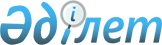 2023 жылға тыңайтқыштарға арналған субсидиялар тізбесі мен нормаларын, сондай-ақ тыңайтқыштарды (органикалықтарды қоспағанда) субсидиялауға бюджеттік қаражат көлемдерін бекіту туралыАлматы облысы әкімдігінің 2023 жылғы 11 мамырдағы № 153 қаулысы. Алматы облысы Әділет департаментінде 2023 жылы 12 мамырда № 5997-05 болып тіркелді
      "Қазақстан Республикасындағы жергілікті мемлекеттік басқару және өзін-өзі басқару туралы" Қазақстан Республикасы Заңының 27-бабына, Қазақстан Республикасы Ауыл шаруашылығы министрінің 2020 жылғы 30 наурыздағы № 107 "Өсімдік шаруашылығы өнімінің шығымдылығы мен сапасын арттыруды субсидиялау қағидаларын бекіту туралы" (Нормативтік құқықтық актілерді мемлекеттік тіркеу тізілімінде № 20209 болып тіркелген) бұйрығына сәйкес Алматы облысының әкімдігі ҚАУЛЫ ЕТЕДІ:
      1. Қоса беріліп отырған:
      1) 2023 жылға тыңайтқыштарға арналған субсидиялар тізбесі мен нормалары осы қаулының 1-қосымшасына сәйкес;
      2) 2023 жылға тыңайтқыштарға (органикалық тыңайтқыштарды қоспағанда) субсидиялауға арналған бюджет қаражатының көлемі осы қаулының 2-қосымшасына сәйкес бекітілсін.
      2. "Алматы облысының ауыл шаруашылығы басқармасы" мемлекеттік мекемесі Қазақстан Республикасының заңнамасында белгіленген тәртіппен:
      1) осы қаулының Алматы облысы Әділет департаментінде мемлекеттік тіркелуін; 
      2) осы қаулы оның ресми жарияланғанынан кейін Алматы облысы әкімдігінің интернет-ресурсында орналастыруды қамтамасыз етсін.
      3. Осы қаулының орындалуын бақылау жетекшілік ететін облыс әкімінің орынбасарына жүктелсін.
      4. Осы қаулы оның алғашқы ресми жарияланған күнінен бастап қолданысқа енгізіледі. 2023 жылға тыңайтқыштарға арналған субсидиялар тізбесі мен нормалары 2023 жылға тыңайтқыштарға арналған субсидиялар көлемдері
					© 2012. Қазақстан Республикасы Әділет министрлігінің «Қазақстан Республикасының Заңнама және құқықтық ақпарат институты» ШЖҚ РМК
				
      Алматы облысының әкімі

М. Султангазиев
Алматы облысы әкімдігінің 2023 жылғы 11 мамырдағы № 153 қаулысына 1 қосымша
№ 
Субсидияланатын тыңайтқыштардың түрлері
Тыңайтқыштардың құрамындағы әсер етуші заттар, %
Субсидия нормалары, теңге
Өлшем бірлігі, 
тонна, литр, килограмм
Азотты тыңайтқыштар
Азотты тыңайтқыштар
Азотты тыңайтқыштар
Азотты тыңайтқыштар
Азотты тыңайтқыштар
1.
Аммиак селитрасы
N 34,4
82 225,0
тонна
1.
Б маркалы аммиак селитрасы
N 34,4
82 225,0
тонна
2.
Құрамында 33,5% азот бар аммиак-нитратты тыңайтқыш %
N-33,5
136 250,0
тонна
3.
Сұйық аммоний нитраты, Б маркасы
NH4NO3-52
375 000,0
тонна
4.
Аммоний сульфаты
N-21, S-24
60 500,0
тонна
4.
Түйіршіктелген аммоний сульфаты
N-21, S-24
60 500,0
тонна
4.
Кристалды аммоний сульфаты
N-21, S-24
60 500,0
тонна
4.
 В маркалары түйіршіктелген аммоний сульфат минералды тыңайтқышы
N-21, S-24
60 500,0
тонна
4.
Түйіршіктелген аммоний сульфаты В маркасы (аммоний сульфаты)
N-21, S-24
60 500,0
тонна
4.
Аммоний сульфаты - жанама өнім (В маркасы)
N-21, S-24
60 500,0
тонна
4.
Аммоний сульфаты, SiB маркасы (модификацияланған минералды тыңайтқыш)
N-21, S-24
60 500,0
тонна
4.
Аммоний сульфаты+BMZ
N-21, S-24, B-0,018, Mn-0,030, Zn-0,060
60 500,0
тонна
4.
Амоний сульфаты 21%N+24%S
N-21, S-24
60 500,0
тонна
4.
Қоспа20:2:0 (түйіршіктелген аммоний сульфаты)
N-20, Р-2, S-24
60 500,0
тонна
4.
Қоспа 20:5:0 (түйіршіктелген аммоний сульфаты)
N-20, Р-5, S-24
60 500,0
тонна
5.
Сульфонитрат NS 30:7
N-30, S-7
188 000,0
тонна
6.
Карбамид
N 46,2
127 600,0
тонна
6.
Б маркалы карбамид
N 46,2
127 600,0
тонна
6.
Б маркалы карбамид
N 46
127 600,0
тонна
6.
Карбамид, SiB маркалары модификацияланған минералды тыңайтқыш)
N-46,2
127 600,0
тонна
6.
Карбамид+BMZ
N-46,2, B-0,018, Cu-0,03, Mn-0,030, Zn-0,060
127 600,0
тонна
6.
Карбамид+BCMZ
N-46,2, B-0,02, Cu-0,03, Mn-0,030, Zn-0,060
127 600,0
тонна
6.
Карбамид ЮТЕК
N-46,2
127 600,0
тонна
7.
КАС+ сұйық тыңайтқышы
N-28-34, K2O-0,052, SO3-0,046, Fe-0,04
132 500,0
тонна
7.
КАС-32 маркалы сұйық азотты тыңайтқыш
N 32
132 500,0
тонна
7.
(КАС) Сұйық азотты тыңайтқыштар 
N аммоний -н.м. 6,8, N нитратты - н.м. 6,8, N амидті - н.м. 13,5
132 500,0
тонна
7.
(КАС) Азотты сұйық тыңайтқыштар
N-32
132 500,0
тонна
7.
КАС Сұйық азотты тыңайтқыштары
N-32
132 500,0
тонна
7.
КАС-28 маркалы сұйық азотты тыңайтқыш
N - 28
132 500,0
тонна
7.
КАС-30 маркалы сұйық азотты тыңайтқыш
N - 30
132 500,0
тонна
8.
Азот-әктас тыңайтқышы
N - 27, Са - 5-6, Mg-3-4
155 325,0
тонна
9.
Coten азот тыңайтқышы
N-42, N-NH2-42
1 325 000,0
тонна
Фосфорлы тыңайтқыштары
Фосфорлы тыңайтқыштары
Фосфорлы тыңайтқыштары
Фосфорлы тыңайтқыштары
Фосфорлы тыңайтқыштары
10.
Суперфосфат "Б" маркалы минералды тыңайтқышы
P2О5-15, К2О-2
45 400,0
тонна
10.
 Суперфосфат"А" маркалы (аммонизацияланған суперфосфат (ASSP))
P2О5-15, К2О-2
45 400,0
тонна
11.1
Чилисай кен орнының фосфорит концентраты мен ұны
P2O5-17
14 732,15
тонна
12.1
Haifa UP, мочевина фосфаты (17.5-44-0)
N-17,5, P2О5-44
424,0
килограмм
12.1
Growfert Кешенді тыңайтқыш: 18-44-0 (UP) маркалы
N - 18%, P2О5-44%
424,0
килограмм
13. 
Аммофос
N10, P 46
86 500,0
тонна
13. 
Аммофос
N12, P 52
86 500,0
тонна
13. 
Аммофос, 12-52 маркасы
N12, P 52
86 500,0
тонна
13. 
12-52 маркалы Аммофос
N12, P 52
86 500,0
тонна
13. 
Аммофос 12:52, SiB маркалары модификацияланған минералды тыңайтқыш)
N12, P 52
86 500,0
тонна
13. 
Аммофос 12:52+B
N-12, P-52, B-0,03
86 500,0
тонна
13. 
Аммофос 12:52+Zn
N-12, P-52, Zn-0,21
86 500,0
тонна
13. 
Аммофос 12:52+ВMZ
N-12, P-52, B-0,018, Mn-0,030, Zn-0,06
86 500,0
тонна
13. 
Аммофос плюс
N-10, P-48, MgO-2, S -2
86 500,0
тонна
13. 
Тукосмес маркалы: 10:46:0 (аммофос)
N-10, P-46
86 500,0
тонна
13. 
 Аммофос, 12: 39 маркалы
N 12, P 39
86 500,0
тонна
13. 
 Аммофос, 11:42 маркалы
N-11, P-42
86 500,0
тонна
13. 
 Аммофос, 10:39 маркалы
N-10, P-39
86 500,0
тонна
13. 
 Аммофос, 10:36 маркалы
N-10, P-36
86 500,0
тонна
13. 
Аммофос, 10:33 маркалы 
N-10, P-33
86 500,0
тонна
Калийді тыңайтқыштары
Калийді тыңайтқыштары
Калийді тыңайтқыштары
Калийді тыңайтқыштары
Калийді тыңайтқыштары
14.
Хлорлы калий
K-60
103 250,0
 тонна
14.
Хлорлы калий, SIB маркалары (модификацияланған минералды тыңайтқыш)
K2О-60
103 250,0
 тонна
14.
Хлорлы калий
K2О-45
103 250,0
 тонна
14.
Growfert маркалы Кешенді тыңайтқыш: 0-0-61 (KCl)
K2О-61%
103 250,0
 тонна
15.
Калий сульфаты
K2O-50
250 750,0
тонна
15.
SiB маркалы күкірт қышқылды калий (модификацияланған минералды тыңайтқыш)
K2О -50
250 750,0
тонна
15.
Тазартылған күкірт қышқылды калий (калий сульфаты)
K2О-53, SO3- 45
250 750,0
тонна
15.
Калий сульфаты (Krista SOP)
K2О-52, SO3- 45
250 750,0
тонна
15.
Калийсульфаты (Yara Tera Krista SOP) 
K2О-52, SO3- 45
250 750,0
тонна
15.
Калий сульфаты
K2O-51, SO3- 45
250 750,0
тонна
15.
Калий сульфаты
K2O-52, SO3- 45
250 750,0
тонна
15.
Калий сульфаты
K2O-51, SO4- 46
250 750,0
тонна
15.
Тазартылған күкірт қышқылды калий (калий сульфаты) минералды тыңайтқышы
K2О-53, S-18
250 750,0
тонна
15.
Калий сульфаты
K2О-53, S-18
250 750,0
тонна
15.
Калий сульфаты еритін
K2O-51,5, SO4-56
250 750,0
тонна
15.
Growfert маркалы Кешенді тыңайтқыш: 0-0-51 (SOP)
K2О-51%, SO3-47%
250 750,0
тонна
16.
KMg (Fertim KMG 55:5) маркалы FERTI (KMU VERTIM)кешенді минералды тыңайтқыштары
K2O-55, MgO-5
163 250,0
тонна
Күрделі тыңайтқыштар
Күрделі тыңайтқыштар
Күрделі тыңайтқыштар
Күрделі тыңайтқыштар
Күрделі тыңайтқыштар
17.
Фосфор-калийлі тыңайтқыштар
Р-26%, К-5%
25 750,0
тонна
18.
С 12 маркалы күкіртті карбамид агрохимикаты
N-33, S-12
224 150,0
 тонна
18.
С 7,5 маркалы күкіртті карбамид агрохимикаты
N-35, S-7
224 150,0
 тонна
18.
С 4 маркалы күкіртті карбамид агрохимикаты
N-40, S-4
224 150,0
 тонна
19.
11-37 маркалы сұйық кешенді тыңайтқыштар (ЖКУ)
N-11, Р-37
135 750,0
тонна 
19.
Сұйық кешенді тыңайтқыш (ЖКУ) 
N-11, Р-37
135 750,0
тонна 
19.
10-34 маркалы сұйық кешенді тыңайтқыштар (ЖКУ)
N-10, Р-34
135 750,0
тонна 
20.
15:15:15 маркалы азот-фосфор-калий тыңайтқыш
N-15, P-15, K-15
146 428,57
тонна
20.
15:15: 15 маркалы Нитроаммофоска
N-15, P-15, K-15
146 428,57
тонна
20.
NPK 15-15-15 маркалы нитроаммофоска (азофоска)
N-15, P-15, K-15
146 428,57
тонна
20.
15-15-15 маркалы азот-фосфор-калийді тыңайтқышы
N-15, P-15, K-15
146 428,57
тонна
20.
азот-фосфор-калийлі тыңайтқыш (диаммофоска), 15:15:15
N 15 P 15 K 15
146 428,57
тонна
20.
Нитроаммофоска 15:15:15, SiB маркалы (модификацияланған минералды тыңайтқыш)
N 15 P 15 K 15
146 428,57
тонна
20.
16:16:16 маркалы азот-фосфор-калийді тыңайтқыш
N 16 P 16 K 16
146 428,57
тонна
20.
NPK 16-16-16 маркалы Нитроаммофоска (азофоска)
N-16, P-16, K-16
146 428,57
тонна
20.
Нитроаммофоска 16:16:16, SiB маркалы (модификацияланған минералды тыңайтқыш)
N- 16, P-16, K-16
146 428,57
тонна
20.
17:17: 17 маркалын итроаммофоска
N- 17, P-17, K-17
146 428,57
тонна
20.
Жақсартылған түйіршіктелген құрамдағы Нитроаммофоска
N- 16, P-16, K-16
146 428,57
тонна
20.
16:16:16 маркалы жақсартылған түйіршіктелген құрамдағы Нитроаммофоска 
N- 16, P-16, K-16
146 428,57
тонна
20.
7:7:7 маркалы жақсартылған түйіршіктелген құрамдағы Нитроаммофоска
N- 7, P-7, K-7
146 428,57
тонна
20.
8:24:24 маркалы жақсартылған түйіршіктелген құрамдағы Нитроаммофоска
N- 8, P-24, K-24
146 428,57
тонна
20.
NPK-плюс 9-20-20 маркалы азот-фосфор-калий тыңайтқышы (диаммофоска)
N- 9, P-20, K-20
146 428,57
тонна
20.
Азот-фосфор-калий тыңайтқышы-диаммофоска 9-25-25
N- 9, P-25, K-25
146 428,57
тонна
20.
10:20:20 маркалы азот-фосфор-калий тыңайтқышы
N- 10, P-20, K-20
146 428,57
тонна
20.
17:0,1:28 маркалы жақсартылған түйіршіктелген құрамдағы Нитроаммофоска
N- 17, P-0,1, K-28
146 428,57
тонна
20.
21:0,1:21 маркалы жақсартылған түйіршіктелген құрамдағы Нитроаммофоска
N- 21, P-0,1, K-21
146 428,57
тонна
20.
15:24:16 маркалы жақсартылған түйіршіктелген құрамдағы Нитроаммофоска 
N- 15, P-24, K-16
146 428,57
тонна
20.
NPK 16-16-8 маркалы нитроаммофоска (азофоска) 
N-16, P-16, K-8
146 428,57
тонна
20.
Диаммофоска 10-26-26 маркалы азот-фосфор-калий тыңайтқышы
N 10 P 26 K 26
146 428,57
тонна
20.
NPK-1 маркалы азот-фосфор-калийлі тыңайтқыш (диаммофоска)
N 10 P 26 K 26
146 428,57
тонна
20.
Диаммофоска 10-26-26, маркалы азотты-фосфорлы-калийді тыңайтқыш, NPK-1 (диаммофоска)
N 10 P 26 K 26
146 428,57
тонна
20.
10:26:26 маркалы азотты-фосфорлы-калийлі кешенді минералды тыңайтқыш, NPK-1 (диаммофоска)
N 10 P 26 K 26
146 428,57
тонна
20.
10:26:26 маркалы азот-фосфор-калий тыңайтқышы
N 10 P 26 K 26
146 428,57
тонна
20.
10:26:26 маркалы азот-фосфор-калий тыңайтқышы (диаммофоска)
N 10 P 26 K 26
146 428,57
тонна
20.
10:26: 26 маркалы нитроаммофоска 
N 10 P 26 K 26
146 428,57
тонна
20.
FertiM NPK 10:26: 26 ФЕРТИМ маркалы Аралас минералды тыңайтқыштар 
N - 10, P2O5 - 26, К2О - 26
146 428,57
тонна
20.
10:20:20 маркалы азот-фосфор-калий тыңайтқышы
N 10 P 20 K 20
146 428,57
тонна
20.
12:32:12 маркалы азот-фосфор-калий тыңайтқышы
N-12 P-32 K-12
146 428,57
тонна
20.
13:19:19 маркалы азот-фосфор-калий тыңайтқышы
N-13, P-19, K-19
146 428,57
тонна
20.
8-20-30 маркалы азот-фосфор-калий тыңайтқышы
N-8, P-20, K-30
146 428,57
тонна
20.
8:20:30 маркалы азот-фосфор-калий тыңайтқышы
N-8, P-19, K-29
146 428,57
тонна
20.
8:19:29 маркалы азот-фосфор-калий тыңайтқышы
N-8, P-19, K-29
146 428,57
тонна
20.
NPK 13-13-24 маркалы Нитроаммофоска (азофоска)
N-13, P-13, K-24
146 428,57
тонна
20.
19:4:19 маркалы нитроаммофоска
N-19, P-4, K-19
146 428,57
тонна
20.
Нитроаммофоска маркасы: 21:1:21
N-21, P-1, K-21
146 428,57
тонна
20.
 23:13:8 маркалы нитроаммофоска
N-23, P-13, K-8
146 428,57
тонна
21.
NPK, 16:16:16+В маркалы нитроаммофоска
N- 16, P-16, K-16, B-0,03
145 089,0
тонна 
21.
16:16:16+Zn, NPK, маркалы нитроаммофоска
N- 16, P-16, K-16, Zn-0,21
145 089,0
тонна 
21.
NPK 16:16:16+BMZ, NPK маркалы нитроаммофоска 
N- 16, P-16, K-16, B-0,018, Mn-0,03, Zn-0,06
145 089,0
тонна 
21.
16:16:16+BCMZ, NPK маркалы нитроаммофоска
N- 16, P-16, K-16, B-0,02, Cu-0,03, Mn-0,030, Zn-0,060
145 089,0
тонна 
21.
NPK 20:10:10+S+Zn маркалы нитроаммофоска
N 20, P 10, K 10, Zn-0,21 
145 089,0
тонна 
21.
NPK(S) 8-20-30(2) маркалы азотты-фосфорлы-калийлі күкірт бар тыңайтқыш
N-8, P-20, K-30, S-2
145 089,0
тонна 
21.
NPKS-8 маркалы азотты-фосфорлы-калийлі тыңайтқыш
N-8, P-20, K-30, S-2
145 089,0
тонна 
21.
NPK 20-10-10+S маркалы Нитроаммофоска (азофоска)
N-20, P-10, K-10, S-4
145 089,0
тонна 
21.
 NPК(S) 15-15-15(10) маркалы азотты-фосфорлы-калийлі күкірт бар тыңайтқыш
N-15, P-15, K-15, S-10
145 089,0
тонна 
21.
NPK 27-6-6+S маркалы нитроаммофоска (азофоска)
N-27, P-6, K-6, S-2,6
145 089,0
тонна 
21.
NPК(S)13-17-17(6) маркалы азотты-фосфорлы-калийлі күкірт бар тыңайтқыш
N-13, P-17, K-17, S-6
145 089,0
тонна 
21.
NPК(S) 13-17-17(6)+0,15В+0,6Z маркалы азотты-фосфорлы-калийлі күкірт бар тыңайтқыш
N-13, P-17, K-17, S-6, В-0,15, Zn-0,6
145 089,0
тонна 
21.
14:14:23 маркалы нитроаммофоска
N-14, P-14, K-23, S-1,7, Ca-0,5, Mg-0,9
145 089,0
тонна 
21.
23:13:8 маркалы нитроаммофоска
N-23, P-13, K-8, S-1, Ca-0,5, Mg-0,4
N-10, P-26, K-26, S-1, Ca-0,8, Mg-0,8
145 089,0
тонна 
21.
Нитроаммофоска, маркасы 10:26:26
N-23, P-13, K-8, S-1, Ca-0,5, Mg-0,4
N-10, P-26, K-26, S-1, Ca-0,8, Mg-0,8
145 089,0
тонна 
21.
 диаммофоска NPK 10:26:26+B маркалы азот-фосфор-калийді тыңайтқышы
N-10, P-26, K-26, S-2, B-0,03
145 089,0
тонна 
21.
 диаммофоска NPK 10:26:26+Zn маркалы азот-фосфор-калийді тыңайтқышы
N-10, P-26, K-26, S-2, Zn-0,21
145 089,0
тонна 
21.
диаммофоска NPK 10:26:26+BMZ маркалы азот-фосфор-калийді тыңайтқышы
N-10, P-26, K-26, S-2, B-0,018, Mn-0,03, Zn-0,06
145 089,0
тонна 
21.
диаммофоска NPK 10:26:26+BCMZ маркалы азот-фосфор-калийді+ тыңайтқышы
N-10, P-26, K-26, S-2, B-0,02, Mn-0,03, Zn-0,06, Cu-0,03
145 089,0
тонна 
21.
NPK 20:10:10+S+B маркалы нитроаммофоска (азофоска)
N 20, P 10, K 10, S-4, B-0,03 
145 089,0
тонна 
21.
NPK 20:10:10+S+BMZ маркалы нитроаммофоска (азофоска)
N-20, P-10, K-10, S-4, B-0,018, Mn-0,03, Zn-0,06
145 089,0
тонна 
21.
NPK 20:10:10+S+BCMZ маркалынитроаммофоска(азофоска)
N-20, P-10, K-10, S-4, B-0,02, Mn-0,03, Zn-0,06, Cu-0,03 
145 089,0
тонна 
21.
Жақсартылған гранулометриялық құрамдағы нитроаммофоска
N-16, P-16, K-16, S-2, Ca-1, Mg-0,6
145 089,0
тонна 
21.
16:16:16 маркалы жақсартылған гранулометриялық құрамдағы нитроаммофоска
N-16, P-16, K-16, S-2, Ca-1, Mg-0,6
145 089,0
тонна 
21.
8:24:24 маркалы Жақсартылған гранулометриялық құрамдағы нитроаммофоска
N-8, P-24, K-24, S-2, Ca-1, Mg-0,6
145 089,0
тонна 
21.
Нитроаммофоска. 17:0,1:28 маркалы кешенді азот-фосфор-калий тыңайтқышы
N-17, P-0,1, K-28, S-0,5, Ca-0,5, Mg-0,5
145 089,0
тонна 
21.
Нитроаммофоска. 21:0,1:21 маркалы кешенді азот-фосфор-калий тыңайтқышы
N-21, P-0,1, K-21, S-2, Ca-1, Mg-0,6
145 089,0
тонна 
21.
Нитроаммофоска улучшенного гранулометрического состава маркасы 15:24:16
N-15, P-24, K-16, S-2, Ca-1, Mg-0,6
145 089,0
тонна 
21.
Нитроаммофоска, 14:14:23 маркалы
N-14, P-14, K-23, S-1,7, Ca-0,5, Mg-0,9
145 089,0
тонна 
22.
Құрамында күкірт бар азот-фосфор тыңайтқышы, NP+S=20:20+14 маркалы
N-20, P-20, S-14
75 000,0
тонна
22.
Құрамында күкірт бар 20:20 маркалы азотты-фосфорлы күрделі тыңайтқыш
N-20, P-20, S-14
75 000,0
тонна
22.
Құрамында күкірт бар 20:20 маркалы азотты-фосфорлы күрделі тыңайтқыш
N-20, P-20, S-8-14
75 000,0
тонна
22.
Құрамында күкірт бар азот-фосфорлы тыңайтқыш, SiB маркалы (модицирленген минералды тыңайтқыш)
N-20, P-20, S-14
75 000,0
тонна
22.
Комплексные минеральные удобрения ФЕРТИМ (КМУ ФЕРТИМ) маркасы NPS (N-20, P-20 +S-14)
N-20, P-20, S-14
75 000,0
тонна
22.
Құрамында азот-фосфор күкірті бар тыңайтқыш
N-20, P2О5-20 + S-14
75 000,0
тонна
22.
Құрамында күкірт бар азот-фосфор тыңайтқышы, NP+S=16:20+12 маркалы
N-16, P-20, S-12
75 000,0
тонна
22.
Cульфоаммофос 
N-16, P-20, S-12
75 000,0
тонна
22.
Сульфоаммофос маркасы 16:20:12
N-16, P-20, S-12
75 000,0
тонна
22.
Сульфоаммофос 
N-16, P-16, S-10
75 000,0
тонна
23.
Күрделі азот-фосфорлы күкірт құрамды тыңайтқыш, 20:20+В маркалы
N-20, P-20, S-14, B-0,03
204 250,0
 тонна
23.
Күрделі азот-фосфорлы күкірт құрамды тыңайтқыш, 20:20+BCMZ маркалы
N-20, P-20, S-14, B-0,018, Mn-0,030, Zn-0,060
204 250,0
 тонна
23.
 Күрделі азот-фосфорлы күкірт құрамды тыңайтқыш, 20:20+Zn маркалы
N-20, P-20, S-14, Zn-0,21
204 250,0
 тонна
23.
Күрделі азот-фосфорлы күкірт құрамды тыңайтқыш, 20:20+BCMZ маркалы
N-20, P-20, S-14, B-0,02, Cu-0,03, Mn-0,030, Zn-0,060
204 250,0
 тонна
24.
Құрамында азот-фосфор-күкірт бар А, Б, В маркалы ұнтақты тыңайтқыш
 NH4 - н.м 6%; Р2О5-11,0; SO3-15.0; СаО-14,0; MgO-0,25
124 327,0
тонна
25.
А маркалы суда еритін арнайы моноаммонийфосфат
N-12, P2О5-61 
475 000,0
тонна
25.
Моноаммонийфосфат
P2О5-61, N 12 
475 000,0
тонна
25.
Тазартылған моноаммонийфосфат 
N-12%, P2О5-61%
475 000,0
тонна
25.
Кешенді тыңайтқыш Growfert маркалы: 12-61-0 (MAP)
N - 12%, P2О5-61%
475 000,0
тонна
26.
Агрохимикат монокалийфосфаты
P 52 K 34 
700 000,0
тонна
26.
Монокалийфосфат
P2О5-52, K20-34
700 000,0
тонна
26.
Монокалийфосфат (МКР)
P2О5-52, K20-34,4
700 000,0
тонна
26.
Haifa калиймонофосфаты
P2O5-52, K20-34
700 000,0
тонна
26.
Комплексное удобрение Growfert маркасы: 0-52-34 (MKP)
P2О5-52%, K2O – 34%
700 000,0
тонна
27.
Фертим (KMU FERTIM) маркалы NPS (N-9, P-14 + S-10) кешенді минералды тыңайтқыштар 
N-9, P-14, S-10
190 000,0
тонна
Микротыңайтқыштар
Микротыңайтқыштар
Микротыңайтқыштар
Микротыңайтқыштар
Микротыңайтқыштар
28.
Микроэлементтері бар "Биобарс-М" био күрделі-аралас тыңайтқышы 
N – 2-5 %; P2О5 – 0,66–1,6 %; К2О – 2–5 %; S – 0,66–1,6 %; B - 0,10; Fe2O3 - 0,15; Co - 0,02; Mn - 0,15; Cu - 0,10; Mo - 0,01; Zn - 0,10
2 232,1
литр
29.
Тыңайтқыш YaraLiva Calcinit (нитрат кальция)
N- 15,5, NH4-1,1, NO3-14,4, CaO-26,5
187 500,0
тонна
29.
Кальций нитраты YaraLivaТМ CALCINIT
N- 15,5, NH4-1,1, NO3-14,4, CaO-26,5
187 500,0
тонна
29.
YaraLiva CALCINIT (кальци селитрасы)
N- 15,5, NH4-1,1, NO3-14,4, CaO-26,5
187 500,0
тонна
29.
концентрленген кальций нитраты (Haifa-Cal Prime)
N-17, N-NО3-16,7, CaO-33; Ca-23,5
187 500,0
тонна
29.
Сұйық кальций нитраты
Са(NО3)2-51
187 500,0
тонна
29.
Haifa кальций селитрасы
 N-15,5, NH4-1,1, NO3-14,4, CaO-26,5
187 500,0
тонна
29.
Кешенді тыңайтқыш Growfert маркасы: 15-0-0 + 27 CaO (CN)
N-15%, CaO-27%
187 500,0
тонна
29.
"Г" маркалы түйіршіктелген кальций селитрасы
N-26,8%, CaO-31%
187 500,0
тонна
29.
"Е" маркалы түйіршіктелген кальций селитрасы
N-15,5%, CaO-26,5%
187 500,0
тонна
29.
 Abocol CN кальций селитрасы
N-15,5, N-NO3-14,4, CaO-26,5
187 500,0
тонна
30.
Kristalon Special 18-18-18 минералды тыңайтқышы
N-18, NH4-3,3, NO3-4,9, N- 9,8, P2О5-18, K2O-18, MgO-3, SO3-5, B-0,025, Cu-0,01, Fe- 0,07, Mn-0,04, Zn-0,025, Mo-0,004
420 000,0
тонна
30.
 Kristalon Special 18-18-18
N-18, NH4-3,3, NO3-4,9, Nкарб- 9,8, P2О5-18, K2O-18, MgO-3, SO3-5, B-0,025, Cu-0,01, Fe- 0,07, Mn-0,04, Zn-0,025, Mo-0,004
420 000,0
тонна
30.
Kristalon Red 12-12-36 минералды тыңайтқышы
N-12, NH4-1,9, NO3-10,1, P2О5-12, K2O-36, MgO-1, SO3-27,5, B-0,025, Cu-0,01, Fe-0,07, Mn-0,04, Zn-0,025, Mo-0,004
420 000,0
тонна
30.
Kristalon Red 12-12-36
N-12, NH4-1,9, NO3-10,1, P2О5-12, K2O-36, MgO-1, SO3-2,5, B-0,025, Cu-0,01, Fe-0,07, Mn-0,04, Zn-0,025, Mo-0,004
420 000,0
тонна
30.
Kristalon Yellow 13-40-13 минералды тыңайтқышы
N-13, NH4-8,6, NO3-4,4, P2О5-40, K2O-13, SO3-27,5, B-0,025, Cu-0,01, Fe-0,07, Mn-0,04, Zn-0,025, Mo-0,004
420 000,0
тонна
30.
Kristalon Yellow 13-40-13
N-13, NH4-8,6, NO3-4,4, P2О5-40, K2O-13, B-0,025, Cu-0,01, Fe-0,07, Mn-0,04, Zn-0,025, Mo-0,004
420 000,0
тонна
30.
Kristalon Cucumber 14-11-31 минералды тыңайтқышы
N-14, NO3-7, N-7, P2О5-11, K2O-31, MgO-2,5, SO3-5, B-0,02, Cu-0,01, Fe-0,15, Mn-0,1, Zn-0,01, Mo-0,002
420 000,0
тонна
30.
Kristalon Cucumber 14-11-31
N-14, NO3-7, N-7, P2О5-11, K2O-31, MgO-2,5, SO3-5, B-0,02, Cu-0,01, Fe-0,15, Mn-0,1, Zn-0,01, Mo-0,002
420 000,0
тонна
30.
Kristalon Brown 3-11-38 3-11-38 микроэлементтерібаркешендісудаеритін NPK тыңайтқышы
N-3, N-NO3-3, P2О5-11, K2O-38, MgO-4, SO3-27,5, B-0,025, CuO-0,1, Fe-0,07, Mn-0,04, Mo-0,004, Zn-0,025
420 000,0
тонна
30.
Yara Tera Kristalon Brown 3-11-38 (Кристалдықоңыр)
N-3, N-NO3-3, P2O5-11, K2O-38, MgO-4, SO3-27,5, B-0,025, CuO-0,01, Fe-0,07, Mn-0,04, Mo-0,004, Zn-0,025
420 000,0
тонна
31.
Кристалды микроэлементтік хелатты тыңайтқыштар Ультрамаг "хелат Fe-13" маркасы
Fe – 13
2 985,0
литр
32.
Кристалды микроэлементтік хелатты тыңайтқыштар Ультрамаг "хелат Zn-15" маркасы
Zn -15
2 985,0
литр
33.
Ультрамаг кристалды хелат тыңайтқыштары: "хелат Mn-13"
Mn -13
2 985,0
литр
34.
Кристалды микроэлементтік хелатты тыңайтқыштар Ультрамаг "хелат Cu-15 маркасы"
Cu -15
2 985,0
литр
35.
 YaraVita BRASSITREL PRO тыңайтқышы
N-4,5%, Ca-5,8%, CaO-8,1%, Mg-4,6%, MgO-7,7%, B-3,9%, Mn-4,6%, Mo-0,3%
2 325,00
литр
36.
 YaraVita AGRIPHOS тыңайтқыштары
P205-29,1, K20-6,4,Cu-1, Fe-0,3, Mn-1,4, Zn-1
2 382,50
литр
37.
YaraVita ZINTRAC 700
N-1, Zn-40
4 437,50
литр
38.
YaraVita MOLYTRAC 250
P2O5-15,3, Mo-15,3
13 362,50
литр
39.
YaraVita BORTRAC 150
N-4,7, B-11
1 372,50
литр
39.
Тыңайтқыш YaraVita BORTRAC 150
N-4,7, B-11
1 372,50
литр
40.
Тыңайтқыш YaraVita KOMBIPHOS
P205-29,7, K20-5,1, MgO-4,5, Mn-0,7, Zn-0,34 
2 382,50
литр
41.
Кешенді тыңайтқыш Growfert "Magnesium Sulphate" маркалы
МgО-16%, SО3-32%
160 500,0
тонна
42.
Тыңайтқыш Yara Tera Krista K Plus
N-13,7, NO3-13,7, K2O - 46,3
335 000,0
тонна
42.
Growfert маркалы Кешенді тыңайтқыш: 13-0-46 (NOP)
N-13%, K2O-46%
335 000,0
тонна
43.
Growfert маркалы Кешенді тыңайтқыш: 11-0-0 + 15 MgO (MN)
N-11%, MgO-15%
227 500,0
тонна
44.
BlackJak тыңайтқышы
гуминді қышқылдар 19-21, фульвоқышқылдары-3-5, ульмин қышқылдары және гумин
5 598,00
литр
45.
 Terra-Sorb foliar тыңайтқышы
 бос аминоқышқылдар 9,3, N-2,1, B-0,02, Zn-0,07, Mn-0,04
3 393,00
литр
46.
Terra-Sorb complex тыңайтқышы
 бос аминоқышқылдар 20, N-5,5, B-1,5, Zn-0,1, Mn-0,1, Fe-1,0, Mg-0,8, Mo-0,001
3 850,00
литр
47.
 Millerplex тыңайтқышы
N-3, P205-3, K20-3, теңіз балдыры сығындысы
6 500,00
литр
47.
Millerplex органо-минералды тыңайтқышы (Миллерплекс)
N-3, P205-3, K20-3, теңіз балдыры сығындысы
6 500,00
литр
48.
 YaraVita™ Azos 300™ тыңайтқышы
S-22,8, N-15,2 
1 310,00
литр
49.
Хлорсыз күрделі минералды тыңайтқыш Yara Mila Complex 12-11-18
N-12, P2O5-11, K2O-18, MgO-2,7, SO3-20, B-0,015, Mn-0,02, Zn-0,02
372 500,00
тонна
50.
Yara Mila NPK 16-27-7 тыңайтқышы
N-16, P2O5-27, K2O-7, SO3-5, Zn-0,1
230 000,0
тонна
50.
YaraMila 16-27-7 тыңайтқышы
N-16, P2O5-27, K2O-7, SO3-5, Zn-0,1
230 000,0
тонна
50.
Yara Mila NPK 12-24-12 тыңайтқышы
N-12, P2O5-24, K2O-12, MgO-2, SO3-5,Fe-0,2, Zn-0,007
230 000,0
тонна
50.
Yara Mila NPK 9-12-25 тыңайтқышы
N-9, P2O5-12, K2O-25, MgO-2, SO3-6,5, В-0,02
230 000,0
тонна
50.
YaraMila NPK 7-20-28 тыңайтқышы
N-7%, P2O5-20%, K2O-28%, MgO-2%, SO3-7,5%, B-0,02%, Fe-0,1%, Mn-0,03%
230 000,0
тонна
51.
YaraRega 9-5-26 тыңайтқышы
N-9, P2O5-5, K2O-26
750 000,0
тонна
51.
 YaraRega 9-0-36 тыңайтқышы
N-9, K2O-36
750 000,0
тонна
52.
YaraVitaTM BioNUE
гуминді қышқылдар - 15%, Mn - 1%, Zn - 1%
3 880,00
литр
53.
 Yara vita TM Seedlift тыңайтқышы
N-15, P2O5-26, Zn-27,5, Ca-16,9
3 880,00
литр
54.
YaraVita GRAMITREL
N-3,9%, Mg-9,15%, Cu-3,0%, Mn--9,1%, Zn-4,9% 
2 775,00
литр
55.
"Старт" маркалы органо-минералды Биостим тыңайтқышы
аминоқышқылдар – 5,5, полисахарид – 7,0, N – 4,5, Р2О5 – 5,0, К2О – 2,5, MgO - 1,0, Fe – 0,2, Mn – 0,2, Zn – 0,2, Cu -0,1, B – 0,1, Mo – 0,01
3 450,00
литр
56.
"Универсал" маркалы органо-минералды Биостим тыңайтқышы
аминоқышқылдар – 10,0, N – 6,0, К2О – 3,0%, SO3 – 5,0%
3 375,00
литр
57.
"Рост" маркалы органикалық-минералды Биостим тыңайтқышы
аминоқышқылдар – 4,0, N – 4,0, Р2О5 – 10,0, SO3 – 1,0, MgO - 2,0, Fe – 0,4, Mn – 0,2, Zn – 0,2, Cu – 0,1
3 375,00
литр
58.
"Зерновой" маркалы органикалық-минералды Биостим тыңайтқышы
аминоқышқылдар – 7,0, N – 5,5, Р2О5 – 4,5, К2О – 4,0, SO3 – 2,0, MgO - 2,0, Fe – 0,3, Mn – 0,7, Zn – 0,6, Cu -0,4, B – 0,2, Mo – 0,02, Co – 0,02
3 375,00
литр
59.
"Масличный" маркалы органикалық-минералды Биостим тыңайтқышы
аминоқышқылдар – 6,0, N – 1,2, SO3 – 8,0, MgO - 3,0, Fe – 0,2, Mn – 1,0, Zn – 0,2, Cu – 0,1, B – 0,7, Mo – 0,04, Co – 0,02
3 375,00
литр
60.
"Свекла" маркалы органикалық-минералды Биостим тыңайтқышы
аминоқышқылдар-6,0,N-3,5, SO3-2,0,MgO-2,5, Fe-0,03,Mn-1,2, Zn-0,5, Cu-0,03, B-0,5, Mo-0,02
3 375,0
литр
61.
"Кукуруза" маркалы органикалық-минералды Биостим тыңайтқышы
аминоқышқылдар-6,0, N-6, SO3-6,0, MgO-2,0, Fe-0,3,Mn-0,2, Zn-0,9, Cu-0,3, B-0,3, Mo-0,02, Cо-0,2
3 375,0
литр
62.
"Для кукурузы" маркалы Ультрамаг Комби тыңайтқышы
N-15%, SO3-4,2%, MgO-2,0%, Fe-0,7%, Mn-0,7%, Zn-1,1%, Cu-0,6%, B-0,4%, Mo-0,003%, Ti-0,02%
3 150,0
литр
63.
"Для масличных" маркалы Ультрамаг Комби тыңайтқышы
N-15%, SO3-2,5%, MgO-2,5%, Fe-0,5%, Mn-0,5%, Zn-0,5%, Cu-0,1%, B-0,5%, Mo-0,005%, Ti-0,03%
3 150,0
литр
64.
"Для зерновых" маркалы Ультрамаг Комби тыңайтқышы
N-15%, SO3-4,5%, MgO-2,0%, Fe-0,8%, Mn-1,1%, Zn-1,0%, Cu-0,9%, Mo-0,005%, Ti-0,02%
3 150,00
литр
65.
"Для бобовых" маркалы Ультрамаг Комби тыңайтқышы
N-15%, SO3-1,0%, MgO-2,0%, Fe-0,3%, Cо-0,002%, Mn-0,4%, Zn-0,5%, Cu-0,2%, B-0,5%, Mo-0,036%, Ti-0,02%
3 150,00
литр
66.
"Для картофеля" маркалы Ультрамаг Комби тыңайтқышы
N-15%, SO3-2,5%, MgO-2,5%, Fe-0,3%, Cо-0,002%, Mn-0,6%, Zn-0,65%, Cu-0,2%, B-0,4%, Mo-0,005%, Ti-0,03%
3 150,00
литр
67.
"Для свеклы" маркалы Ультрамаг Комби тыңайтқышы
N-15%, SO3-1,8%, MgO-2,0%, Fe-0,2%, Mn-0,65%, Zn-0,5%, Cu-0,2%, B-0,5%, Mo-0,005%, Ti-0,02%, Na2O-3,0%
3 150,00
литр
68.
Суда еритін NPK тыңайтқыш,6:14:35+2MgO+МЭ маркасы
N-6, P-14, K-35, MgO-2, В-0,02, Cu-0,005, Mn-0,05, Zn-0,01, Fe-0,07, Mo-0,004
566 940,0
тонна
68.
Суда еритін NPK тыңайтқыш,6:14:35+2MgO+МЭ маркасы
N-6, P-14, K-35, MgO-2, В-0,02, Cu-0,005, Mn-0,05, Zn-0,01, Fe-0,07, Mo-0,004
566 940,0
тонна
68.
Суда еритін NPK тыңайтқыш,12:8:31+2MgO+MЭ маркасы
N-12, P-8, K-31, MgO-2, В-0,02, Cu-0,005, Mn-0,05, Zn-0,01, Fe-0,07, Mo-0,004
566 940,0
тонна
68.
Судаеритін NPK тыңайтқыш,12:8:31+2MgO+MЭмаркасы
N-12, P-8, K-31+2MgO+МЭ
566 940,0
тонна
68.
Судаеритін NPK тыңайтқыш,13:40:13+MЭмаркасы
N-13, P-40, K-13+МЭ
566 940,0
тонна
68.
Судаеритін NPK тыңайтқыш,13:40:13+MЭмаркасы
N-13, P-40, K-13, В-0,02, Cu-0,005, Mn-0,05, Zn-0,01, Fe-0,07, Mo-0,004
566 940,0
тонна
68.
Судаеритін NPK тыңайтқыш, 15:15:30+1,5MgO+МЭмаркасы
N-15, P-15, K-30, MgO-1,5, В-0,02, Cu-0,005, Mn-0,05, Zn-0,01, Fe-0,07, Mo-0,004
566 940,0
тонна
68.
Судаеритін NPK тыңайтқыш, 18:18:18+3MgO+МЭмаркасы
N-18, P-18, K-18, MgO-3, В-0,02, Cu-0,005, Mn-0,05, Zn-0,01, Fe-0,07, Mo-0,004
566 940,0
тонна
68.
Судаеритін NPK тыңайтқыш, 18:18:18+3MgO+МЭмаркасы
N-18, P-18, K-18, MgO-3, В-0,02, Cu-0,005, Mn-0,05, Zn-0,01, Fe-0,07, Mo-0,004
566 940,0
тонна
68.
Судаеритін NPK тыңайтқыш, 20:20:20+МЭмаркасы
N-20, P-20, K-20, В-0,02, Cu-0,005, Mn-0,05, Zn-0,01, Fe-0,07, Mo-0,004
566 940,0
тонна
68.
Судаеритін NPK тыңайтқыш, 20:20:20+МЭмаркасы
N-20, P-20, K-20, В-0,02, Cu-0,005, Mn-0,05, Zn-0,01, Fe-0,07, Mo-0,004
566 940,0
тонна
68.
Судаеритін NPK тыңайтқыш, 3:11:38+3MgО+МЭмаркасы
N-3, P-11, K-38+3MgO+MЭ 
566 940,0
тонна
69.
Фертигрейн Старт
N-3%, Zn-1%, аминоқышқылдар - 9%, L-аминоқышқылдар - 6,5%, теңіз балдыры сығындысы - 4%, органикалық қышқылдар - 30%
2 329,72
литр
70.
Фертигрейн Старт СоМо
N-3%, Zn-1%, Со - 0,5%, Mo-1%, аминоқышқылдар - 9%, L-аминоқышқылдар - 6,5%, теңіз балдыры сығындысы - 4%, органикалық қышқылдар - 30%
3 840,17
литр
71.
Фертигрейн Фолиар
N-5%, Zn-0,75%, Mn-0,5%,B-0,1%, S - 4%, Fe-0,1%, Cu-0,1%, Mo-0,02%, Co-0,01%, аминоқышқылдар - 10%, органикалық заттар - 40%
1 876,89
литр
72.
Фертигрейн Свекловичный
N-3,5%, P-2%, Mn-1%, B - 0,3%, S-2%, аминоқышқылдар - 7%
1 920,09
литр
73.
Текамин Раис
N-5,5%, K2O-1,0%, Zn-0,15%, Mn-0,3%, В - 0,05%, S - 4%, Fe-0,5%, Cu-0,05%
2 656,03
литр
74.
Текамин Макс
N-7%, аминоқышқылдар - 14,4%, органикалық қышқылдар - 60%
1 818,26
литр
75.
Текамин Брикс
K-18%, B-0,2%, теңіз балдыры сығындысы - 10%, органикалық қышқылдар - 20%
2 140,72
литр
76.
Текамин Флауэр
N - 3%, P - 10%, B-1%, Mo-0,5%, аминоқышқылдар - 3%
2 628,26
литр
77.
Текамин Текс Фрут
Zn - 0,05%, B - 0,14%, Mg - 0,7 %, Mo - 0,02%, Ca - 12%
1 944,00
литр
78.
Агрифул
N-4,5%, Р-1%, К-1%, гуминді экстракт - 25%
1 503,52
литр
79.
Агрифул Антисоль
N-9%, Са-10%, гуминді заттар- 37%, гуминді экстракты (фульвоқышқылдары) - 18%
1 762,72
литр
80.
Текнокель Амино Микс
N - 2%, Zn - 0,7%, Mn - 0,7%, B - 0,1%, Fe - 3%, Cu - 0,3%, Mo - 0,1%, L-аминоқышқылдар - 6%
1 657,03
литр
81.
Текнокель Амино Бор
N-5%, В этаноламин - 10%, L - аминоқышқылдар - 6%
1 573,72
литр
82.
Текнокель Амино CaB
N - 10%, Са - 10%, B - 0,2%, L-аминоқышқылдар - 6%
1 597,63
литр
83.
Текнокель Амино Zn
N - 1,5%, Zn - 8%, L-аминоқышқылдар - 6%
1 389,35
литр
84.
Текнокель Амино Fe
N - 2,5%, Fe - 6%, L-аминоқышқылдар - 6%
1 747,29
литр
85.
Текнокель Амино K
N - 0,9%, К - 20%, L-аминоқышқылдар - 5%
2 356,72
литр
86.
Текнокель Амино Mg
N-6%, Mg-6%, L-аминоқышқылдар - 6%
1 408,63
литр
87.
Контролфит Cu
Cu-6,5%
2 581,20
литр
88.
Tекнокель S
N-0,12%, S-65%
1 161,00
литр
89.
Tекнокель N
N-20%, Zn - 0,1%, Fe - 0,1%, pH - 4
1 475,75
литр
90.
CONTROLPHYT PK/ КОНТРОЛФИТ РК
P2O5-30%, K2O-20%
3 210,69
литр
90.
Контролфит РК
Р-30%, К-20%
3 210,69
литр
91.
Контролфит Si
SiO - 17%, K - 7%
2 156,15
литр
92.
Текнофит PH
поли-гидрокси-карбоқышқыл-20% 
2 133,00
литр
93.
CoRoN 25-0-0 Plus 0,5 % B тыңайтқышы
N-25, B-0,5
1 071,43
литр
94.
АГРИ M40
N-1%, Р-0,1%, К-2,5%, органикалық заттар - 35%
913,37
литр
94.
АГРИ M2 / AGRI M2
жалпы органикалық заттар- 50%, жалпы азот (N)-1%, жалпы калий (K2O)- 3,5%
913,37
литр
95.
PLANSTAR 10/40/0+11 SO3 + 1,7ZN+0,5B
N-10%, P-40%, S-11%, B-0,5%, Zn-1,7%
781 250,00
тонна
96.
Вива (Viva) тыңайтқышы
N - 3,0%, K2O - 8,0%, C - 8,0%, Fe - 0,02% (EDDHSA), Полисахаридтер, Дәрумендер, Ақуыз аминоқышқылдар, Тазартылған гуминді қышқылдар
2 845,03
литр
97.
Бороплюс (Boroplus) тыңайтқышы
B - 11
1 948,93
литр
98.
Брексил кальций (Brexil Ca) тыңайтқышы
CaO - 20% (LSA), B - 0,5%
3 328,72
килограмм
99.
 Брексил комби (Brexil Combi) тыңайтқышы
B-0,9%, Cu-0,3%(LSA), Fe-6,8% (LSA), Mn-2,6% (LSA), Mo - 0,2% (LSA), Zn-1,1% (LSA)
3 328,72
килограмм
100.
Брексил Микс (Brexil Mix) тыңайтқышы
MgO -6% (LSA), B-1,2%, Cu-0,8% (LSA), Fe-0,6% (LSA), Mn-0,7% (LSA), Mo - 1,0% (LSA), Zn-5,0% (LSA)
3 411,26
килограмм
100.
 Брексил Мульти (Brexil Multi) тыңайтқышы
MgO -8,5%, B-0,5%, Fe-4%, Mn-4%, Zn-1,5%
3 411,26
килограмм
101.
Брексил Феррум (Brexil Fe) тыңайтқышы
Fe-10% (LSA)
2 994,69
килограмм
102.
 Брексил Цинк (Brexil Zn) тыңайтқышы
Zn-10% (LSA)
3 242,32
килограмм
103.
Brexil Mn тыңайтқышы
Mn - 10% (LSA)
3 265,46
килограмм
104.
 Кальбит C (Calbit C) тыңайтқышы
CaO - 15% (LSA)
1 691,75
литр
105.
Мастер 13:40:13 (Master 13:40:13) тыңайтқышы
N-13%; Р205-40%;К2O-13%, B-0,02%, Cu-0,005% (EDTA), Fe-0,07% (EDTA), Mn-0,03% (EDTA), Zn-0,01% (EDTA)
1 304,10
килограмм
105.
 Мастер 15:5:30+2 (Master 15-5-30+2) тыңайтқышы
N-15%; Р205-5%;К2O-30%, MgO - 2%, B-0,02%, Cu-0,005% (EDTA), Fe-0,07% (EDTA), Mn-0,03% (EDTA), Zn-0,01% (EDTA)
1 304,10
килограмм
105.
Мастер 18:18:18+3MgO+S+TE (Master 18:18:18+3MgO+S+TE тыңайтқышы
N-18%; Р205-18%;К2O-18%, MgO - 3%,SO3- 6%, B-0,02%, Cu-0,005% (EDTA), Fe-0,07% (EDTA), Mn-0,03% (EDTA), Zn-0,01% (EDTA)
1 304,10
килограмм
105.
Мастер 20:20:20 (Master 20:20:20) тыңайтқышы
N-20%; Р205-20%;К2O-20%, B-0,02%, Cu-0,005% (EDTA), Fe-0,07% (EDTA), Mn-0,03% (EDTA), Zn-0,01% (EDTA)
1 304,10
килограмм
105.
 Мастер 3:11:38+4 (Master 3:11:38+4) тыңайтқышы
N-3%; Р205-11%;К2O-38%, MgO-4%, SO3-25, B-0,02, Cu0,005 (EDTA), Fe-0,07% (EDTA), Mn-0,03% (EDTA), Zn-0,01% (EDTA)
1 304,10
килограмм
105.
Мастер 3:37:37 (Master 3:37:37) тыңайтқышы
N-3%; Р205-37%;К2O-37%, B-0,02%, Cu-0,005% (EDTA), Fe-0,07% (EDTA), Mn-0,03% (EDTA), Zn-0,01% (EDTA)
1 304,10
килограмм
106.
 Плантафол 10:54:10 (Plantafol 10:54:10) тыңайтқышы
N-10%; Р205-54%;К2O-10%, B-0,02%, Cu-0,05% (EDTA), Fe-0,1% (EDTA), Mn-0,05% (EDTA), Zn-0,05% (EDTA)
1 569,86
килограмм
106.
 Плантафол 20:20:20 (Plantafol 20:20:20) тыңайтқышы
N-20%; Р205-20%;К2O-20%, B-0,02%, Cu-0,05% (EDTA), Fe-0,1% (EDTA), Mn-0,05% (EDTA), Zn-0,05% (EDTA)
1 569,86
килограмм
106.
 Плантафол 30:10:10 (Plantafol 30:10:10) тыңайтқышы
N-30%; Р205-10%;К2O-10%, B-0,02%, Cu-0,05% (EDTA), Fe-0,1% (EDTA), Mn-0,05% (EDTA), Zn-0,05% (EDTA)
1 569,86
килограмм
106.
 Плантафол 5:15:45 (Plantafol 5:15:45) тыңайтқышы
N-5%; Р205-15%;К2O-45%, B-0,02%, Cu-0,05% (EDTA), Fe-0,1% (EDTA), Mn-0,05% (EDTA), Zn-0,05% (EDTA)
1 569,86
килограмм
107.
 Радифарм (Radifarm) тыңайтқышы
N-3%; К2O-8%, C-10, Zn-(EDTA), дәрумендер, сапонин, бетаин, ақуыз, аминоқышқылдар
6 814,80
литр
108.
 Мегафол (Megafol) тыңайтқышы
N-3%; К2O-8%, C-9%, фитогормоны, бетаин, дәрумендер, ақуыз, аминоқышқылдар
2 738,57
литр
109.
 Свит (Sweet) тыңайтқышы
CaO-10, MgO-1, B-0,1, Zn-0,01 (EDTA), Моно-, ди-, три-, полисахариды
6 621,95
литр
110.
 Бенефит ПЗ (Benefit PZ) тыңайтқышы
N-3%; C-10, нуклеотидтер, дәрумендер, ақуыз, аминоқышқылдар
6 881,15
литр
111.
 Феррилен Триум (Ferrilene Trium) тыңайтқышы
Fe-6% (EDDHA/EDDHSA), Mn-1, (EDTA), K2O-6
3 678,9
килограмм
111.
 Феррилен (Ferrilеne) тыңайтқышы
Fe-6% (EDDHSA)
3 678,9
килограмм
112.
 Контрол ДМП (Control DMP) тыңайтқышы
N-30%(АМИДТІ АЗОТ) , P2O5-17%(ПЕНТОКСИД ФОСФОРА)
3 273,95
литр
113.
 Yieldon тыңайтқышы
N-3,0; К2О-3,0, С-10,0, Zn-0,5, Mn-0,5, Mo-0,2, GEA689
2 325,86
литр
114.
 МС Kрем (МС Cream) тыңайтқышы
Mn-1,5, Zn-0,5, фитогормондар, аминоқышқылдар, бетаин
4 887,00
литр
115.
 МС ЭКСТРА (MC EXTRA) тыңайтқышы
K2O-20, N-1,0, C-20, фитогормондар, бетаин, маннитол, ақуыз, аминоқышқылдар
8 585,23
килограмм
116.
 МС Сет (МС Set) тыңайтқышы
B-0,5, Zn-1,5 (EDTA), фитогормон, аминоқышқылдар, бетаин
3 375,77
литр
117.
 Retrosal тыңайтқышы
Ca-8, Zn-0,2 (EDTA), дәрумендер, осмолиты, бетаин, ақуыз, аминоқышқылдар
1 920,09
литр
118.
 Аминосит 33% (Aminosit 33%) тыңайтқышы
бос аминоқышқылдар 33, жалпы N-9,8, органикалық қышқылдар-48
4 196,50
литр
119.
 "Нутривант Плюс зерновой" тыңайтқышы
N-19; Р-19; К-19, MgO-2, Fe-0,05, Zn-0,2, B-0,1, Mn-0,2 , Cu-0,2, Mo-0,002 
2 678,50
килограмм
119.
 "Нутривант Плюс зерновой" тыңайтқышы
N-6; Р-23; К-35, MgO-1, Fe-0,05, Zn-0,2, B-0,1, Mn-0,2 , Cu-0,25, Mo-0,002
2 678,50
килограмм
119.
"Нутривант Плюс масличный" тыңайтқышы
P-20; K-33, MgO-1, S-7,5, Zn-0,02, B-0,15, Mn-0,5, Mo-0,001
119.
Нутривант Плюс UNICROP 0-36-24
Р-36, К-24, MgO-2, B-2, Mn-1
120.
Руткат (Rutkat) тыңайтқышы
 P2O5 - 4, K2O-3, Fe-0,4, бос аминоқышқылдар- 10, полисахарид-6,1, ауксин - 0,6
6 060,00
литр
121.
агрохимикат Боро-Н 
B-11, аминді N-3,7
2 343,50
литр
121.
Ультрамаг Бор минералды тыңайтқышы (N-4,7%,В-11,0%)
B-11, N-4,7
2 343,50
литр
122.
Ультрамаг "Молибден" маркалы тыңайтқышы
Mo - 3, N-4,5
2 400,00
литр
123.
Агрохимикат Фертикс (Марка А, Марка Б)
марки А: N-15,38,MgO-2,04, So3-4,62, Cu - 0,95, Fe - 0,78, Mn-1,13, Zn-1,1, Mo-0,01, Ti - 0,02
1 915,0
литр
123.
Агрохимикат Фертикс (Марка А, Марка Б)
маркасы Б: N-16,15, MgO-1,92, SO3-2,02, Cu - 0,3, Fe - 0,35, Mn-0,68, Zn-0,6, Mo-0,01, Ti - 0,02 , B - 0,6, Na2O - 2,88
1 915,0
литр
124.
SWISSGROW Phoskraft Mn-Zn минералды тыңайтқышы
N - 3%, P2O - 30%, Mn - 5%, Zn - 5%
2 232,00
литр
125.
SWISSGROW Bioenergy минералды тыңайтқышы
N - 7%, C-23%
4 241,00
литр
126.
Nitrokal минералды тыңайтқышы
N- 9%, CaO - 10%, MgO - 5 %, Mo - 0,07%
2 009,00
литр
127.
Super K минералды тыңайтқышы
Р2О5 - 5%, К2О - 40%
3 884,00
литр
128.
BioStart минералды тыңайтқышы
N - 3%, Р2О5 - 30%, Zn - 7%
2 009,00
литр
129.
Phoskraft MKP минералды тыңайтқышы 
P2O5 - 35%, K2O - 23%
2 232,00
литр
130.
Curamin Foliar минералды тыңайтқышы
N- 3%, Сu - 3%, аминоқышқылдар - 42%
2 232,00
литр
131.
 Aminostim минералды тыңайтқышы
N - 14 %, C - 75%
2 321,50
килограмм
132.
Sprayfert 312 минералды тыңайтқышы
N-27%,P2O5-9%, K2O-18%,B-0,05%, Mn-0,1%, Zn-0,1%
2 455,50
килограмм
133.
Algamina минералды тыңайтқышы
N-13%, P2O5-8%,K2O-21%,MgO-2%, Cu-0,08%,Fe-0,2%, Mn-0,1%,Zn-0,01%, C-17%
2 321,50
килограмм
134.
Agrumax минералды тыңайтқышы
N-16%, P205-5%, MgO-5%,B-0,2%, Fe-2%, Mn-4%, Zn-4%
2 009,00
килограмм
135.
 SWISSGROW Phomazin минералды тыңайтқышы
N - 3%, P2O5 - 30%, Mn - 5%, Zn - 5 %
6 473,00
литр
136.
 Hordisan минералды тыңайтқышы
N-2%, Cu-5%, Mn-20%, Zn-10%
2 120,50
килограмм
137.
SWISSGROW Thiokraft минералды тыңайтқышы
N-10%, P2O5-15%, K2O - 5%, SO3-30%
4 018,00
литр
138.
Vigilax минералды тыңайтқышы
N - 6%, C-23%
2 277,00
литр
139.
 SWISSGROW Fulvimax минералды тыңайтқышы
N-3%
2 232,00
литр
140.
 "Vittafos Zn" кешенді тыңайтқышы
N - 3%, P2O5 - 33%, Zn -10%. 
2 120,50
литр
141.
"Vittafos Cu" кешенді тыңайтқышы
N - 11%, P2O5 - 22%, Cu - 4%.
1 964,50
литр
142.
"Vittafos Mn" кешенді тыңайтқышы
N - 3%, P2O5 - 30%, Mn- 7%
2 009,00
литр
143.
 "Vittafos PK" кешенді тыңайтқышы
P2O5-30%, K2O-20%
1 964,50
литр
144.
Vittafos маркасы NPK кешенді тыңайтқышы
N- 3%, P2O5 - 27%, K2O - 18%, B - 0,01%, Cu - 0,02%, Mn - 0,02%, Mo - 0,001%,Zn - 0,02%
5 580,50
литр
145.
 Vittafos маркасы Plus кешенді тыңайтқышы
N - 2%, P2O5 - 27%, K2O - 6%
2 009,00
литр
146.
 "Trio" кешенді тыңайтқышы
B - 3%, MgO- 7%, Zn- 2%, Mo-0,05% 
1 964,50
литр
147.
"Molibor" кешенді тыңайтқышы
Mo - 2%, B - 5%
2 232,00
литр
148.
"Polystim Global" кешенді тыңайтқышы
N - 8%, P2O5 - 11%, К2О - 5%
2 053,50
литр
149.
"Nematan" кешенді тыңайтқышы
N-2%, аминқышқылдар - 25%
2 745,50
литр
150.
"Start-Up" кешенді тыңайтқышы
N - 6%, C- 24%
1 451,00
литр
150.
Start Up кешенді тыңайтқышы
N - 6%, C- 24%
1 451,00
литр
151.
"Alginamin" кешенді тыңайтқышы
N - 12%, C - 9,5%
2 455,50
литр
152.
"Ammasol" кешенді тыңайтқышы
N- 12%, SO3 - 65% 
2 678,50
литр
153.
"Humika PLUS" кешенді тыңайтқышы
N-0,8%
1 428,50
литр
154.
 "Kalisol" кешенді тыңайтқышы
К2О - 25%, ЅО3- 42% 
3 125,00
литр
155.
"Boramin" кешенді тыңайтқышы
N- 0,5%, B -10%
1 384,00
литр
156.
 "Biostim" кешенді тыңайтқышы
N-1%, С-3%, аминқышқылдар - 6%
25 669,50
литр
157.
"Bio Kraft" кешенді тыңайтқышы
N - 7%, C - 24%
2 857,00
литр
158.
"Folixir" кешенді тыңайтқышы
N- 4%, P2O5 - 8%, K2O - 16%,Mg - 2%, B- 0,02%, Cu - 0,05%, Fe- 0,1%, Mn - 0,05%, Mo-0,005%, Zn - 0,1%
2 098,00
литр
159.
 "Caramba" кешенді тыңайтқышы
N-20%, C- 11,4%
759,00
литр
160.
"Calvelox" кешенді тыңайтқышы
CaO-12%
893,00
литр
161.
 "Cabamin" кешенді тыңайтқышы
N- 0,5%, CaO - 12%, B - 3%
1 741,00
литр
162.
"Curadrip" кешенді тыңайтқышы
Сu- 6,2%
2 053,50
литр
163.
"Carmina" кешенді тыңайтқышы
N - 4%, C-20%
2 455,50
литр
164.
 "Growcal" кешенді тыңайтқышы
N - 9%, CaO - 18%
602,50
литр
165.
"POTENCIA" кешенді тыңайтқышы 
N - 10%, C - 33%, L-аминқышқылдар
11 160,50
литр
166.
Nutriland Plus Grain кешендітыңайтқышы
N - 8%, P2O5 -45%, K2O – 10%, B – 0,5%, Cu – 0,5%, Fe – 1%, Mn – 1%, Mo – 0,3%, Zn - 1%
1 160,50
килограмм
167.
 Growfert+Micro маркасы: 10-52-10 кешенді тыңайтқышы
N - 10%, P2O5 -52%, K2O – 10%, B – 0,01%, Cu – 0,01%, Fe – 0,02%, Mn – 0,01%, Mo – 0,005%, Zn - 0,01%
312,50
килограмм
167.
 Growfert+Micro маркасы: 13-6-26+8 CaO кешенді тыңайтқышы
N - 13%, P2O5 -6%, K2O – 26%, CaO- 8%, B – 0,01%, Cu – 0,01%, Fe – 0,02%, Mn – 0,01%, Mo – 0,005%, Zn - 0,01%
312,50
килограмм
167.
 Growfert+Micro маркасы: 15-5-30+2MgO кешендітыңайтқышы
N - 15%, P2O5 -5%, K2O – 30%, MgO - 2%, B – 0,01%, Cu – 0,01%, Fe – 0,02%, Mn – 0,01%, Mo – 0,005%, Zn - 0,01%
312,50
килограмм
167.
 Growfert+Micro маркасы: 15-30-15 кешендітыңайтқышы
N - 15%, P2O5 -30%, K2O – 15%, B – 0,01%, Cu – 0,01%, Fe – 0,02%, Mn – 0,01%, Mo – 0,005%, Zn - 0,01%
312,50
килограмм
167.
Growfert+Micro маркасы: 16-8-24+2MgO кешендітыңайтқышы
N - 16%, P2O5 -8%, K2O – 24%, MgO - 2%, B – 0,01%, Cu – 0,01%, Fe – 0,02%, Mn – 0,01%, Mo – 0,005%, Zn - 0,01%
312,50
килограмм
167.
Growfert+Micro маркасы: 18-18-18+1MgO кешендітыңайтқышы
N - 18%, P2O5 -18%, K2O – 18%, MgO - 1%, B – 0,01%, Cu – 0,01%, Fe – 0,02%, Mn – 0,01%, Mo – 0,005%, Zn - 0,01%
312,50
килограмм
167.
 Growfert+Micro маркасы: 20-10-20 кешендітыңайтқышы
N - 20%, P2O5 -10%, K2O – 20%, B – 0,01%, Cu – 0,01%, Fe – 0,02%, Mn – 0,01%, Mo – 0,005%, Zn - 0,01%
312,50
килограмм
167.
 Growfert+Micro маркасы: 20-20-20 кешендітыңайтқышы
N - 20%, P2O5 -20%, K2O – 20%, B – 0,01%, Cu – 0,01%, Fe – 0,02%, Mn – 0,01%, Mo – 0,005%, Zn - 0,01%
312,50
килограмм
167.
Growfert+Micro маркасы 8-20-30 кешендітыңайтқышы
N - 8%, P2O5 -20%, K2O – 30%, B – 0,01%, Cu – 0,01%, Fe – 0,02%, Mn – 0,01%, Mo – 0,005%, Zn - 0,01%
312,50
килограмм
167.
Growfert+Micro маркасы 3-5-55кешендітыңайтқышы
N - 3%, P2O5 -5%, K2O – 55%, B – 0,01%, Cu – 0,01%, Fe – 0,02%, Mn – 0,01%, Mo – 0,005%, Zn - 0,01%
312,50
килограмм
167.
Growfert+Micro маркасы 3-8-42 кешендітыңайтқышы
N - 3%, P2O5 -8 %, K2O – 42%, B – 0,01%, Cu – 0,01%, Fe – 0,02%, Mn – 0,01%, Mo – 0,005%, Zn - 0,01%
312,50
килограмм
168.
Growfert маркасы: 0-60-20кешендітыңайтқышы
P2O5 – 60%, K2O-20%
625,00
килограмм
169.
Growfert маркасы 0-40-40+Micro кешенді тыңайтқышы
P2O5 -40 %, K2O – 40%, B – 0,01%, Cu – 0,01%, Fe – 0,02%, Mn – 0,01%, Mo – 0,005%, Zn - 0,01%
625,00
килограмм
170.
"Fosiram" кешенді тыңайтқышы
P2O5 - 35%, K2O - 20%, MgO-3%, Cu - 12%
3 013,50
килограмм
171.
"Etidot 67" кешенді тыңайтқышы
В - 21% 
982,00
килограмм
172.
 "Ferromax" кешенді тыңайтқышы
N - 0,5%, Fe - 6%
2 544,50
килограмм
173.
"Ferrovit" кешенді тыңайтқышы
N - 0,5%, Fe - 9%
2 544,50
килограмм
174.
"Micrall" кешенді тыңайтқышы
MgO-9%, B-0,5%, Cu-1,5%,Fe-4%,Mn-4%, Mo-0,1%, Zn-1,5%
2 259,00
килограмм
175.
 "Growbor" кешенді тыңайтқышы
N-0,5%, В - 17%
848,00
килограмм
176.
 "Microlan" кешенді тыңайтқышы
B-4%, Mn-0,5%, Zn-0,5%
1 294,50
килограмм
177.
"Sancrop" кешенді тыңайтқышы
N-1%, C-26%
5 402,00
килограмм
178.
 "Nutrimic Plus" кешенді тыңайтқышы
N-10%, P2O5-5%, K2O-5%, MgO-3,5%, B-0,1%, Fe-3%, Mn-4%, Zn-6%
2 678,50
килограмм
179.
 "Vittaspray" кешенді тыңайтқышы
N-5%, P2O5-10%, K20-20%, CaO-1,5%, MgO-1,5%, B-1,5%, Cu-0,5%, Fe-0,1%, Mn-0,5%, Mo-0,2%, Zn-4%
1 875,00
килограмм
180.
"Cerestart" кешенді тыңайтқышы
Cu-6,2%, Mn-7%, Zn-7%
3 750,00
литр
181.
Изагри-К минералды тыңайтқышы, Калий маркасы
K-15,2, P-6,6, N-6,6, S-4,6 Mn-0,33, Cu-0,12, Zn-0,07, Fe-0,07, Mo-0,07, B-0,01, Se-0,003, Co--0,001
2 167,50
литр
182.
Изагри-К минералды тыңайтқышы, Мыс маркасы
Cu-11,14, N-10,79, S-8,96
3 477,50
литр
183.
Изагри-К минералды тыңайтқышы, Азот маркасы
N-41,1, K-4,11, P-2,47, S-2,33, Mg-0,48, Zn-0,27, Cu-0,14, Mo-0,07, Fe-0,04, B-0,03, Mn-0,02, Se-0,03, Co-0,01
1 612,50
литр
184.
Изагри-К минералды тыңайтқышы, Мырыш маркасы
Zn-12,43, N-5,53, S-4,88
2 872,50
литр
185.
Изагри-М минералды тыңайтқышы, Бор маркасы
B-12,32, Mo-1,0
3 326,00
литр
186.
Изагри-К минералды тыңайтқышы, Фосфор маркасы
P-27,7, N-9,7, K-6,8, Mg-0,27, S-0,53, Cu-0,13, Zn-0,40, Fe-0,16, Mn-0,08, B-0,23, Mo-0,08, Co-0,02
2 167,50
литр
187.
Изагри-К минералды тыңайтқышы, Вита маркасы
Zn-2,51, Cu-1,92, Mn-0,37, Mo-0,22, B-0,16, Fe-0,40, Co-0,11, Ni-0,006, N-3,20, K2О-0,06, SО3-9,34, MgО-2,28
3 225,00
литр
188.
Изагри-М минералды тыңайтқышы, Форс Рост маркасы
Zn-3,36, Cu-3,76, Mn-0,37,Fe-0,54, Mg-2,37, S-15,2, Mo-0,22, B-0,16, Co-0,23, Li-0,06, Ni-0,02
3 000,00
литр
189.
Изагри-К минералды тыңайтқышы, форспитание маркасы 
N-6,9, P-0,55, K-3,58, Mo-0,67, B-0,57, Cr-0,12, V-0,09, Se-0,02
3 000,00
литр
190.
"Волски Моно-Сера" маркалы "Волски Моноформы" сұйық микротыңайтқышы
N-2, SO3-72, MgO-2,3 
1 410,72
литр
191.
"Волски Моно-Бор" маркалы "Волски Моноформы" сұйық микротыңайтқышы
B-10
2 352,68
литр
192.
"Волски Моно-Цинк" маркалы "Волски Моноформы" сұйық микротыңайтқышы
Zn-6,1, N-5
1 651,79
литр
193.
Моно-Железо" маркалы "Волски Моноформы" сұйық микротыңайтқышы
Fe-7,7%, N-5%
2 150,00
литр
194.
"Микромак" маркалы "Волски Микрокомплекс" сұйық кешенді минералды тыңайтқышы
Cu: 0,61-3,55, Zn:0,52-3,11, В:0,18-0,61, Mn:0,18-0,49, Fe:0,19-0,49, Mo:0,27-1,14, Со:0,18-0,31, Se: 0,004-0,012, Cr: 0,031-0,194, Ni:0,008-0,015, Li:0,044-0,129, V:0,034-0,158, N:0,3-4,4, P2О5:0,2-0,6, K2О:0,84-5,9, SО3:1,0-5,0, MgО:0,34-2,08
1 772,32
литр
195.
"Микроэл" маркалы "Волски Микрокомплекс" сұйық кешенді минералды тыңайтқышы
Cu: 0,6, Zn: 1,3, В: 0,15, Mn: 0,31, Fe: 0,3, Mo: 0,2, Со: 0,08, Se:0,009, Cr:0,001, Ni: 0,006, Li: 0,04, N: 0,4, K2О: 0,03, SО3:5,7, MgО: 1,32
1 776,79
литр
196.
"Экомак" маркалы "Волски Микрокомплекс" сұйық кешенді минералды тыңайтқышы
Cu-0,97, Zn-0,98, B-0,35, Mn-0,58, Fe-0,35, Mo-0,09, N-2,4, P2O5-0,61, K2O-1,77, SO3-4,9, MgO-0,97, Co-0,18
2 000,00
литр
197.
"Страда N" маркалы "Страда" сұйық кешенді минералды тыңайтқышы
Cu:0,06, Zn:0,13, В:0,016, Mn:0,05, Fe:0,03, Mo:0,05, Со:0,001, Se:0,001, N:27, P2О5:2, K2О:3, SО3:1,26, MgО: 0,15
839,29
литр
198.
"Страда Р" маркалы "Страда" сұйық кешенді минералды тыңайтқышы
Cu:0,07, Zn:0,16, В:0,02, Mn:0,05, Fe:0,07, Mo:0,05, Со:0,01, Se:0,002, N:5, P2О5:20, K2О:5, SО3:0,8, МgО:0,18
1 763,40
литр
199.
"Страда К" маркалы "Страда" сұйық кешенді минералды тыңайтқышы
Cu:0,005, Zn:0,005, В:0,009, Mn:0,019, Fe:0,02, Mo:0,001, Со:0,001, Se:0,001, N:4, P2О5:5, K2О:12, SО3:3,5
950,90
литр
200.
 Boron 150 тыңайтқышы
Бороэтаноламин - 98-100, в т.ч. В - 10,6-11%
2 101,50
литр
201.
Нановит Супер
N-10,0%, К2О – 5,0%; MgO – 2,46%; SO3-0,35%, Cu-0,37%; В-0,37%, Fe – 0,07%; Mn- 0,04%; Zn-0,21%, Мо - 0,002%; аминоқышқылдар – 2,86%; органикалық қышқылдар – 2,30%; моносахарид-0,00403%, фитогормон – 0,00046%
1 600,00
литр
202.
Нановит Макро
N –11,1 %; P2O5 - 4,03%; К2О - 6,47%; SO3 – 0,02 %; Cu – 0,01 %; В – 0,02 %; Fe – 0,02 %; Mn- 0,01 %; Zn – 0,01 %; аминоқышқылдар – 3,0 %; органикалық қышқылдар – 0,7 %; полисахарид – 0,00388 %; фитогормон – 0,00044 %
1 450,00
литр
203.
Нановит Микро
N – 3,98 %; MgO – 4,53 %; SO3 – 3,91 %; Cu – 0,51 %; В – 0,51 %; Fe – 0,60 %; Mn- 0,94 %; Zn – 0,50 %; Мо - 0,002%; аминоқышқылдар – 5,19 %; органикалық қышқылдар – 5,30 %; полисахариды – 0,00379 %; фитогормоны – 0,00043 %; гуминді қышқылдар – 0,25 %, фульвоқышқылдары – 0,045 %
1 450,00
литр
204.
Нановит Моно Бор
В-10,95 %; аминоқышқылдар – 1,5 %; моносахарид – 0,00368 %; фитогормон – 0,00042 %
1 675,00
литр
205.
Нановит Моно Марганец
Mn-10,84 %; N- 2,66 %; SO3-4,41 %; аминоқышқылдар – 1,39 %; органикалық қышқылдар – 7,20%; моносахариды – 0,00329 %; фитогормоны – 0,00038 %
1 375,00
литр
206.
Нановит Моно Медь
N – 5,40 %; SO3 – 2,66 %; Cu – 5,65 %; аминоқышқылдар – 2,68 %; органикалық қышқылдар – 6,20 %; моносахарид – 0,00397 %; фитогормон – 0,00045 %
1 375,00
литр
207.
Нановит Моно Цинк
Zn – 7,67 %; N – 5,41%; SО3 – 3,61 %; аминоқышқылдар – 2,78 %; органикалық қышқылдар – 8,35 %; моносахариды – 0,00385%; фитогормоны – 0,00044 %
1 450,00
литр
208.
Нановит Кальцилі
N – 8,86 %, MgO – 0,71 %; SO3 – 0,77 %; СаО – 15,0 %; Cu-0,02 %; В – 0,04 %; Fe – 0,21 %; Mn - 0,11 %; Zn – 0,02 % ; аминоқышқылдар – 0,78 %; органикалық қышқылдар – 0,10 %; полисахарид – 0,00347 %; фитогормон – 0,0004 %
1 375,00
литр
209.
Нановит Фосфорлы
N – 4,53 %, Р2О5 – 30,00 %; В – 0,51 %; Zn – 0,51 %; SO3 – 0,25 %; аминоқышқылдар – 0,08 %; органикалық қышқылдар – 4,5 %; полисахариды – 0,00365 %; фитогормоны – 0,00042 %
2 050,00
литр
210.
Нановит Молибдеді
N – 3,34 %, SO3 – 0,25 %; В – 0,50 %л; Мо – 3,00 %; Zn – 0,50 %; аминоқышқылдар – 4,26 %; органикалық қышқылдар – 16,5 %; полисахарид – 0,00417 %; фитогормон – 0,00048 %
1 900,00
литр
211.
НАНОВИТ АМИНО МАКС
N-1,7 %, MgO – 0,1 %; SO3 – 0,08 %; Cu-0,015 %; В – 0,01 %; Fe – 0,01%; Mn- 0,02 %; Мо – 0,006 %; Zn – 0,02 %; Р2 О5 –1,0 %; К2О–1,1 %, Si-0,004 %; Co – 0,004 %; аминоқышқылдар – 35,0 %; моносахарид – 0,1 %; фитогормон – 0,012 %
3 100,00
литр
212.
НАНОВИТ ТЕРРА маркасы 3:18:18
N – 3,0 %, Р2 О5 – 18,0 %; К2О –18,0 %; MgO–0,015 %; SO3 – 0,015 %; В – 0,022 %; Cu – 0,038 %; ; Fe – 0,07 %; Mn – 0,030 %; Мо – 0,015 %; Zn – 0,015 %;, Si–0,015 %; Co – 0,0015 %
1 412,50
литр
212.
НАНОВИТ ТЕРРА маркасы 5:20:5
N – 5,0 %, Р2 О5 – 20,0 %; К2О –5,0 %; MgO–0,010 %; SO3 – 0,010 %; В – 0,020 %; Cu – 0,040 %; ; Fe – 0,070 %; Mn – 0,035 %; Мо – 0,010 %; Zn – 0,010 %;, Si–0,010 %; Co – 0,001 %
1 412,50
литр
212.
НАНОВИТ ТЕРРА маркасы 9:18:9
N – 9,0 %, Р2 О5 – 18,0 %; К2О –9,0 %; MgO–0,012 %; SO3 – 0,012 %; В – 0,018 %; Cu – 0,035 %; ; Fe – 0,065 %; Mn – 0,028 %; Мо–0,012 %; Zn – 0,012 %;, Si–0,012 %; Co – 0,0012 %
1 412,50
литр
213.
"SunnyMix пшеница" бидай тыңайтқышы
N-4% P2O5-40% K2O-5,48% B-4,5% Zn-14,6% Mo-0,5% MgO-6,56% Mn-21,1% Fe-14% S-7,95 Cu-7,6%, органикалық қышқылдар-25г/л, аминоқышқылдар -25г/л, өсімдіктердің өсуі мен иммунитетін ынталандырушылар - 10г/л
1 850,00
литр
214.
SunnyMix B тыңайтқышы
N-4,05% B-10,2%
1 850,00
литр
215.
 "SunnyMix әмбебап" тыңайтқышы
N-2,33% P2O5-20,3% K2O-13,7% B-5,1% Zn-5,6% Mo-0,06% Co-0,01% MgO-8,2% Mn-8,13% Fe-1,0% Cu-1,6%, органикалық қышқылдар-25г/л, аминоқышқылдар -25г/л, стимуляторы роста и иммунитета растений - 10г/л
1 850,00
литр
216.
 SunnyMix Zn тыңайтқышы
Zn-12,5%, N-16,4%, +аминоқышқылдар -85г/л, стимуляторы роста и иммунитета растений
1 850,00
литр
217.
 SunnyMix күнбағыс тыңайтқышы
N-1,2% MgO-8,36% Mn-7,0% S-10,7%, Mo-4,0%, +органикалық қышқылдар -25г/л, аминоқышқылдар — 25 г/л, өсімдіктердің өсуі мен иммунитетін ынталандырушылар— 10г/л
2 200,00
литр
218.
 SunnyMix дінді дақыл тұқымдары тыңайтқышы
N-2,73% Cu-5,4% Zn-5,3% Mo-1,3% Mn-2,43%, CaO-3,41% Fe-3,85%, органикалық қышқылдар -25г/л, аминоқышқылдар — 25 г/л, өсімдіктердің өсуі мен иммунитетін ынталандырушылар— 10г/л
2 200,00
литр
219.
Гумат Актив
гуминді қышқылдар 12%, фульвоқышқылдары 2%, органикалық төмен молекулалық қышқылдар
850,00
литр
220.
Комплекс маркалы Глицерол 
глицерин-10, Na-1,4, Si-0,56, SO4-2,2, N-0,25, P-0,3, K-0,15, Mg-0,05, B-0,05, Cu-0,05, Mn-0,02, Zn-0,02, Rb-0,04
1 050,00
литр
220.
Глицерол маркасы Цинк
глицерин-10, Na-2, Si-0,56, SO4-5, N-0,25, P-0,5, K-0,2, Mg-0,15, B-0,5 Cu-0,05, Mn-0,15, Zn-5, Rb-0,04
1 050,00
литр
220.
Глицерол маркасы Калий
глицерин-10, Na-1,3, Si-0,56, SO4-2, N-0,25, P-0,65, K-3,5, Mg-0,04, B-0,05, Cu-0,15, Mn-0,75, Zn-0,25, Rb-0,04
1 050,00
литр
221.
Глицерол маркасы Бор
глицерин-10, Na-0,8, Si-0,56, SO4-1,5, N-0,25, P-0,5, K-0,15, Mg-0,05, B-1,1, Cu-0,05, Mn-0,02, Zn-0,02, Rb-0,04
1 435,00
литр
222.
WUXAL Boron pH
N-5, P2O5-13, B-7,7, Cu-0,05, Fe-0,1, Mn-0,05, Zn-0,05, Mo-0,001
5 000,00
литр
223.
WUXAL Combi Plus
N-10, K2O-20, MgO-2, Mn-0,15, B-1,34, Mo-0,001, Cu-0,05, Fe-0,02, Zn-0,05
4 500,00
литр
224.
WUXAL Bio Aminoplant
N-2, P2O5-2, K2O5-2, аминқышқылдар-12,5
3 000,00
литр
225.
WUXAL Bio Vita
N-4,1, Mn-3,0, Fe-0,5, Zn-0,5, SO3-5,7
5 750,00
литр
226.
WUXAL Terios Universal
N-7,5; P2O5-10,7; SO3-7,5; Cu-1,77; Mn-1,1; Zn-1,79; Mo-0,36
9 000,00
литр
227.
WUXAL Universal
N-11,4, P2O5-11,4, K2O-8,6, B-0,71, Cu-0,015, Fe-0,031, Mn-0,026, Co-0,0006, Zn-0,71, Mo-0,002
5 000,00
литр
228.
WUXAL Microplant
N-5; K2O-10; MgO-3; SO3-13; B-0,3; Cu-0,5; Fe-1; Mn-1,5; Zn-1; Mo-0,01
7 000,00
литр
229.
WUXAL Sulphur
N-15; SO3-53; B-0,01; Cu-0,004; Fe-0,02; Mn-0,012; Zn-0,004; Mo-0,001
3 500,00
литр
230.
Wuxal Calcium
N-10; CaO-15; MgO-2; B-0,05; Cu-0,05; Fe-0,05; Mn-0,1; Zn-0,02; Mo-0,001
3 750,00
литр
231.
WUXAL Zinc Plus
N-5; Zn-8
6 750,00
литр
232.
VIGOR COMPLEX
N-10; CaO-7; MgO-2; Zn-1; B-0,1
2 750,00
литр
233.
STOLLER ENERGY (СТОЛЛЕР ЭНЕРДЖИ)
N-5; Zn-2; Mn-1; аминқышқылдар - 20
2 562,50
литр
234.
Yara Tera SUPER FK 30
P2O-18,8%, K2O-6,3%, Na2O-5,8%
510,00
литр
235.
YaraVita Mantrac Pro
N-3,8%, Mn-27,4%
2 855,00
литр
236.
Лигногумат маркасы АМ
Гуминді заттардың тұздары - 80,0-90,0%, K2O-9,0%, S-3,0%. Fe-0,01-0,20%, Mn-0,01-0,12%, Cu-0,01-0,12%, Zn-0,01-0,12%, Mo-0,005-0,015%, Se-0-0,005%, B-0,01-0,15%, Co-0,01-0,12%
4 375,00
килограмм
237.
Лигногумат маркасы БМ
Гуминді заттардың тұздары – 80,0-90,0%, K2O-5,0-19,0%, S-3,0%. Fe-0,01-0,20%, Mn-0,01-0,12%, Cu-0,01-0,12%, Zn-0,01-0,12%, Mo-0,005-0,015%, Se-0-0,005%, B-0,01-0,15%, Co-0,01-0,12%
1 250,00
литр
238.
Лигногумат маркасы ВМ- NPK
Гуминді заттардың тұздары – 40,0-45,0%, K2O-5,0-19,0%, S-1,5%. Fe-0,005-0,1%, Mn-0,005-0,06%, Cu-0,005-0,06%, Zn-0,005-0,06%, Mo-0,003-0,008%, Se-0-0,002%, B-0,01-0,15%, Co-0,005-0,06%, N-0,1-16,0%, P-0,1-24,0%
1 250,00
литр
239.
Лигногумат маркасы Б СУПЕР БИО
Гуминді заттардың тұздары – 80,0-90,0%, K2O-9,0%, S-3,0%
1 400,00
литр
240.
Суда еритін Poly-Feed 5.1.1 Формула: Poly-Feed GG 15-30-15 NPK тыңайтқыштары
N-15, P2O5-30, K2O-15
700 000,00
тонна
240.
Суда еритін Poly-Feed 5.1.1 Формула: Poly-Feed GG 19-19-19 NPK тыңайтқыштары
N-19, P2O5-19, K2O-19
700 000,00
тонна
240.
Суда ертін Poly-Feed 5.1.1 Формула: Poly-Feed Drip 11-44-11 NPK тыңайтқыштары
N-11, P2O5-44, K2O-11
700 000,00
тонна
240.
Суда еритін Poly-Feed 5.1.1 Формула: Poly-Feed Drip 15-30-15+2MgO NPK тыңайтқыштары
N-15, P2O5-30, K2O-15, 2MgO
700 000,00
тонна
240.
Суда еритін Poly-Feed 5.1.1 Формула: Poly-Feed Drip 19-19-19+1MgO NPK тыңайтқыштары
N-19, P2O5-19, K2O-19, 1MgO
700 000,00
тонна
240.
Суда еритін Poly-Feed 5.1.1 Формула: Poly-Feed Drip 26-12-12+2MgO NPK тыңайтқыштары
N-26, P2O5-12, K2O-12, 2MgO
700 000,00
тонна
240.
Суда еритін Poly-Feed 5.1.1 Формула: Poly-Feed Drip 20-20-20 NPK тыңайтқыштары
N-20, P2O5-20, K2O-20
700 000,00
тонна
240.
Суда еритін Poly-Feed 5.1.1 Формула: Poly-Feed Foliar 21-21-21 NPK тыңайтқыштары
N-21, P2O5-21, K2O-21
700 000,00
тонна
240.
Суда ертін Poly-Feed 5.1.1 Формула: Poly-Feed Foliar 8-52-17 NPK тыңайтқыштары
N-8, P2O5-52, K2O-17
700 000,00
тонна
240.
Суда ертін Poly-Feed 5.1.1 Формула: Poly-Feed Foliar 23-7-23 NPK тыңайтқыштары
N-23, P2O5-7, K2O-23
700 000,00
тонна
240.
Суда еритін Poly-Feed 6.0.1, тотықтырғыш. Формула: Poly-Feed GG 16-8-32 NPK тыңайтқыштары
N-16, P2O5-8, K2O-32
700 000,00
тонна
240.
Суда еритін Poly-Feed 6.0.1, тотықтырғыш. Формула: Poly-Feed Drip 14-7-21+2MgO2 NPK тыңайтқыштары
N-14, P2O5-7, K2O-21, 2MgO
700 000,00
тонна
240.
Суда еритін Poly-Feed 6.0.1, тотықтырғыш. Формула: Poly-Feed Drip 14-7-28+2MgO NPK тыңайтқыштары
N-14, P2O5-7, K2O-28, 2MgO
700 000,00
тонна
240.
Суда еритін Poly-Feed 6.0.1, тотықтырғыш. Формула: Poly-Feed Drip 12-5-40+2MgO NPK тыңайтқыштары
N-12, P2O5-5, K2O-40, 2MgO
700 000,00
тонна
240.
Суда еритін Poly-Feed 6.0.1, тотықтырғыш. Формула: Poly-Feed Foliar 16-8-34 NPK тыңайтқыштары
N-16, P2O5-8, K2O-34
700 000,00
тонна
240.
Суда еритін Poly-Feed 6.0.1, тотықтырғыш. Формула: Poly-Feed Foliar 12-5-40 NPK тыңайтқыштары
N-12, P2O5-5, K2O-40
700 000,00
тонна
240.
Еритін Poly-Feed 9.0.1. Аммоний нитраты бар тотықтырғыш NPK тыңайтқыштары
N-17, P2O5-10, K2O-27
700 000,00
тонна
240.
Суда еритін Poly-Feed 10.0.1 Аммоний нитратымен. Формула Poly-Feed GG 20-9-20 NPK тыңайтқыштары
N-20, P2O5-9, K2O-20
700 000,00
тонна
241.
Poly-Feed™ Формула: Poly-Feed 18-14-18+2MgO+ME
N-18, P2O5-18, K2O-18
900 000,0
тонна
241.
Poly-Feed™ Формула: Poly-Feed 20-10-10+4MgO+ME
N-20, P2O5-10, K2O-10
900 000,0
тонна
241.
Poly-Feed™ Формула: Poly-Feed 12-9-34+3MgO+ME
N-12, P2O5-9, K2O-34
900 000,0
тонна
241.
Poly-Feed™ Формула: Poly-Feed 12-42-8+3MgO+ME
N-12, P2O5-42, K2O-8
900 000,0
тонна
241.
Poly-Feed™ Формула: Poly-Feed 10-52-10+ME
N-10, P2O5-52, K2O-10
900 000,0
тонна
241.
Poly-Feed™ Формула: Poly-Feed 20-10-20+ME
N-20, P2O5-10, K2O-20
900 000,0
тонна
241.
Poly-Feed™ Формула: Poly-Feed 16-8-24+ME
N-16, P2O5-8, K2O-24
900 000,0
тонна
241.
Poly-Feed™ Формула: Poly-Feed 18-18-18+ME
N-18, P2O5-18, K2O-18
900 000,0
тонна
241.
Poly-Feed™ Формула: Poly-Feed 12-45-12+ME
N-12, P2O5-45, K2O-12
900 000,0
тонна
242.
Multicote™ Формула: Multicote 18-6-12+ME
N-18, P2O5-6, K2O-12
1 325 000,00
тонна
242.
Multicote™ Формула: Multicote 15-7-15+2MgO+ME
N-15, P2O5-7, K2O-15
1 325 000,00
тонна
242.
Multicote™ Формула: Multicote 12-32-5+1,2MgO+ME
N-12, P2O5-32, K2O-5
1 325 000,00
тонна
243.
Biron. NPK түйіршіктелген тыңайтқыш. 10-10-20 формуласы 
N-10, P2O5-10, K2O-20
550 000,00
тонна
243.
Biron. NPK түйіршікті тыңайтқыш. 14-7-21 формуласы
N-14, P2O5-7, K2O-21
550 000,00
тонна
244.
Сұйық органоминералды "калий гуматы"тыңайтқышы
N аммонийный-0,004, Р2О5 - 0,013, К2О - 0,33, Na2O - 0,23, Zn - 0,00005, Cu - 0,0001, Mn - 0,00001, Fe - 0,032, CaO - 0,00001, S - 0,00001
1 500,00
литр
245.
Калий гуматы 
K2O-12
900 000,00
тонна
246.
SALİCA K POWER 
N-5, NH2-N-5, K2O-25, Mn-1
1 783,50
литр
247.
SALİCA K-2542 
K2O-25, SO3-42
3 062,50
литр
248.
SALİCA N 30
N-30; NO3-N-7,4; NH4-N-7,4; NH2-N-15,2
3 392,50
литр
249.
KSIL SALICA COMPLEX
K2O-13
1 523,00
литр
250.
Salica 7 
N-7, NH2-N-7, Р2О5-7, K2O-7
3 400,00
литр
251.
Salica P 10-30-0+ME 
N-10; NO3-N-6; NH4-N-4; Р2О5-30; Zn-4
3 477,00
литр
252.
Salica ASPIRINATE
углер.-10,4, N-2,K2O-0,7
1 769,00
литр
253.
SPRIN 18-18-18+TE 
N-18; NO3-N-10,4; NH4-N-7,6; Р2О5-18; K2O-18; B-0,04; Fe-0,04; Mn-0,04; Zn-0,04
1 997,50
килограмм
253.
SPRIN 20-20-20+TE
N-20, NO3-N-12, NH4-N-8, P2O5-10, K2O-20, B-0,04, Fe-0,04, Mn-0,04, Zn-0,04
1 997,50
килограмм
253.
SPRIN 15-31-15+TE 
N-15; NO3-N-7,5; Р2О5-31; K2O-15; B-0,04; Fe-0,04; Mn-0,04; Zn-0,04
1 997,50
килограмм
253.
Sprin 10-40-10 ME
N-10, NO3-N-1,5, NH4-N-8,5 P2O5-40, K2O-10, B-0,04, Fe-0,04, Mn-0,04, Zn-0,04
1 997,50
килограмм
254.
BIG ASPRIN 5-15-30 
N-5; NO3-N-3; NH4-N-2; Р2О5-15; K2O-30
1 793,50
килограмм
255.
BLUE CUPPER 
Cu-5
3 490,50
литр
256.
BLACK DUR 
орг.-33%, көміртегі.-15%, N-1,5%, K2O-2%, pH (4-6)
5 290,00
литр
257.
SALIСA MIX
B-8; Mn-1; Mo-10; Zn-5
3 899,00
килограмм
258.
SALIСA SAR Activa SA
орг.-25%, K2O-6%, альг.қышқыл-0,5%, ЕС-13,9, рН-5,5-7,5
3 507,50
литр
259.
SALICA 0-40-40+МE
Р2О5-40; K2O-40; B-0,04; Cu-0,005; Fe-0,1; Mn-0,05; Mo-0,005; Zn-0,08
3 399,00
килограмм
260.
SALICA (11-6-40)+TE 
N-11; NO3-N-11; Р2О5-6; K2O-40; B-0,03; Fe-0,03; Mn-0,06; Mo-0,02; Zn-0,06
3 372,50
килограмм
260.
SALICA (11-42-11)+TE 
N-11; NO4-N-6; NO2-N-5; Р2О5-42; K2O-11; B-0,02; Fe-0,03; Mn-0,03; Mo-0,01; Zn-0,03
3 372,50
килограмм
260.
SALICA 18-18-18 +TE
N-18; NO4-N-4; NO3-N-3; NH2-N-11; Р2О5-18; K2O-18; B-0,01; Fe-0,03; Mn-0,03; Mo-0,01; Zn-0,02
3 372,50
килограмм
261.
AVAMIN
орг.-45%, көміртегі.-16%, N-2,3%, аминоқышқылдар - 4 K2O-6%, pH - 3,3-5,3
3 235,00
литр
262.
AVAMINО
орг.-70%, көміртегі.-19%, N-5,6%, аминоқышқылдар - 34, макс.влажность - 20%, pH - 2,7-4,7
1 232,50
килограмм
263.
REAP POWER 309
орг.-35%, көміртегі.-19%, N-1,5%, K2O-2%, pH - 4,4-6,4
1 795,00
литр
264.
ZEKFUL
орг.-45%, көміртегі.-19%, N-2,8%, K2O-5%, pH - 3,5-5,5
988,00
литр
265.
Salica Amino Asit
органический -45, көміртегі-15, N-3,5, аминоқышқылдар-13,5, К2О-6,4, Ph-2,3-4,3
4 987,50
литр
266.
Avonof
органикалық -45, көміртегі-19, N-2,7, K2O-3,5, Ph3,5-5,5
780,00
литр
267.
SALİCA ROOT HUMATE
органикалық -13, гумин-фульво қышқылдары-12, K2O-1, Ph7,3-9,3
4 802,50
литр
268.
COCO WET POWER
N-7,5%; K2О-26,1; Mn-1,08
694,50
литр
269.
1-ден 16-ға дейінгі маркалы "Акварин" суда еритін кешенді минералды тыңайтқышы
N-14, P2O5-18, K2O-32, MgO-2,4
275 000,00
тонна
270.
"Контур"маркалы "Контур" агрохимикаты
Fe-0,04; Zn-0,015; Mn-0,04; Cu-0,015; MgO-0,5; Mo-0,001; гуминді қышқылдар-7; фульво қышқылдар-3
2 425,00
литр
270.
"Контур Старт"маркалы "Контур" агрохимикаты
Fe-0,04; Zn-0,015; Mn-0,04; Cu-0,015; MgO-0,5; Mo-0,001; гуминді қышқылдар-7; фульво қышқылдар-3; янтарлы қышқыл-3; арахидонды қышқыл-0,0001
2 425,00
литр
270.
Агрохимикат "Контур" маркасы "Контур Рост"
Fe-0,04; Zn-0,015; Mn-0,04; Cu-0,015; MgO-0,5; Mo-0,001; гуминді қышқыл-7; фульво қышқылдар-3; янтарлы қышқыл-4; аминоқышқылдар-6,6
2 425,00
литр
270.
Агрохимикат "Контур" маркасы "Контур Антистресс"
Fe-0,04; Zn-0,015; Mn-0,04; Cu-0,015; MgO-0,5; Mo-0,001; гуминді қышқылдар-7; фульво қышқылдар-3; арахидонды қышқыл-0,0001; тритерпенді қышқылдар-0,2; аминоқышқылдар-4,5
2 425,00
литр
270.
"Контур Аргент" маркалы "Контур" агрохимикаты
Fe-0,04; Zn-0,015; Mn-0,04; Cu-0,015; MgO-0,5; Mo-0,001; гуминді қышқылдар-7; фульво қышқылдар-3; күміс иондары-0,05; аминоқышқылдар кешені-4
2 425,00
литр
271.
"Контур Профи"маркалы "Контур" агрохимикаты
N-8; Р2О5-4,5; Fe-0,04; Zn-0,015; Mn-0,04; Cu-0,015; MgO-0,5; Mo-0,001; гуминді қышқылдар-7; фульво қышқылдар-3
2 755,00
литр
272.
IKAR Intense Grain 
Р2О5-15; K2O-20; B-0,2; Fe-0,05; Mn-0,5; Mo-0,2; Zn-0,5, аминоқышқылдары L-пролин - 0,7
2 850,00
литр
273.
IKAR NB 5-17 тыңайтқышы
NH2-5; B-12
1 924,00
литр
274.
IKAR ELAIS тыңайтқышы
NH4-10; S-24; Mo-0,4
1 520,00
литр
275.
 IKAR ZINTO тыңайтқышы
NO3-6,6; Zn-13; Mn-1,35; Cu-0,13; органикалық заттар-0,13
2 161,50
литр
276.
IKAR Mendelenium 
N-5; SO3-10; B-0,7; Fe-4; Mn-2; Mo-0,35; Zn-0,7; аминоқышқылары L-пролин - 0,5
3 349,00
литр
277.
IKAR HIGO Infa 
N-5; Р2О5-4; К2О-2; аминоқышқылдары-26; сбос амино қышқылдар21 ден төмен емес
3 158,50
литр
278.
 IKAR FOSTO тыңайтқышы
NО3-6,5; Р2О5-25,5; Mg-1,35; Zn-0,5; Mn-0,9; аминоқышқылары-6,3
3 372,50
литр
279.
IKAR Intense Veggies
Р2О5-29; K2O-6,5, Mn-1,5; Cu-1,2, Fe-0,3, Zn-1
2 185,00
литр
280.
IKAR Enzo
NO3-7,4, Mn-13, Zn-0,8, аминоқышқылдар L-пролин-0,33
2 850,00
литр
281.
IKAR Kalisto
K2O-34, аминоқышқылдар L-пролин-0,1
2 113,50
литр
282.
IKAR Kalisi
P2O5-9, K-20, Si-4, аминоқышқылдар L-пролин-0,3, теңіз балдыры сығындысы-0,1 
2 850,00
литр
283.
IKAR HIGO Cold
органикалық заттар-25, аминоқышқылдар L-пролин-0,3, салицил қышқылы-0,005
3 918,50
литр
284.
IKAR Koral
NO3-8,5, CaO-15, аминоқышқылдар-2
1 638,50
литр
285.
IKAR BIGO Leaves S 
N-2; Р2О5-2; К2О-4,5; В-0,5; Cu-0,015 Fe-0,03 Mn-0,05; Mo-0,01; Zn-0,5
2 755,00
литр
286.
"НаноКремний" микроэлементтері бар минералды тыңайтқыш
Si-17-22%; Fe-1-4%; Cu-0,05-0,1%; Zn-0,05-0,1%
17 500,00
килограмм
287.
Пекацид
Р2О5-60; К2О-20
892,50
килограмм
288.
 "БОРОГУМ" тыңайтқышы
B-11, S-0,04, Mn-0,05, Cu-0,01, Zn-0,01, Mo-0,005, Co-0,002, Li-0,0005, Se-0,0002, Cr-0,0007, калийные соли БМВ-гуминовых кислот-1,5
2 939,73
литр
289.
"5:6:9" маркалы "БОГАТЫЙ" тыңайтқышы
N-5, P2O5-6,K2O-9, B-0,7, S-0,04, Co-0,002, Cu-0,01, Mn-0,05, Zn-0,01, Mo-0,007, Cr-0,0001, Ni-0,002, Li-0,0005, Se-0,0002, БМВ- калий гуматтары, фитоспорин-М (1 мл-ге 2x10 тірі жасушадан және спорадан кем емес титр)
1 095,98
литр
290.
"Комплексный" маркалы "БОРОГУМ- М" тыңайтқышы
B-4, S-0,17, Fe-0,05, Mn-0,02, Cu-0,2, Zn-0,01, Mo-0,05, Co-0,005, Ni-0,001, Li-0,0002, Se-0,0001, Cr-0,0002, БМВ-гумин қышқылдарының калий тұздары-1,фитоспорин-М (титр 1, 5x10 КОЕ/мл ден аз емес)
2 425,90
литр
291.
"Мо" маркалы "БОРОГУМ- М" тыңайтқышы
B-7, S-0,04, Cu-0,01, Zn-0,01, Mn-0,04, Mo-3, Co-0,002, Ni-0,002, Li-0,0002, Se-0,0001, Cr-0,0005, БМВ-гумин қышқылдарының калий тұздары-2, фитоспорин-М (титр 5x10 КОЕ/мл ден аз емес)
4 332,59
литр
292.
Семена маркалы МЕГАМИКС кешенді тыңайтқышы
N-5, P2О5-0,50, K2О-5, S-4,60, MgO-1,90, Cu-2,90, Zn-2,70, Fe-0,40, Mn-0,28, B-0,40, Mo-0,60, Co-0,25, Cr-0,05, Se-0,01, Ni-0,01
1 600,00
литр
292.
 МЕГАМИКС-Семена минералды тыңайтқышы
N-5, P2О5-0,50, K2О-5, S-4,60, MgO-1,90, Cu-2,90, Zn-2,70, Fe-0,40, Mn-0,28, B-0,40, Mo-0,60, Co-0,25, Cr-0,05, Se-0,01, Ni-0,01
1 600,00
литр
293.
Комплексное удобрение МЕГАМИКС маркасы Профи
N-0,50, K2О-0,01, S-2,50, MgO-1,30, Cu-0,60, Zn-1,20, Fe-0,30, Mn-0,30, B-0,15, Mo-0,40, Co-0,08, Cr-0,03, Ni-0,01, Se-0,01
1 550,00
литр
293.
Профи маркалы МЕГАМИКС кешенді тыңайтқышы
N-0,50, K2О-0,01, S-2,50, MgO-1,30, Cu-0,60, Zn-1,20, Fe-0,30, Mn-0,30, B-0,15, Mo-0,40, Co-0,08, Cr-0,03, Ni-0,01, Se-0,01
1 550,00
литр
294.
Азот маркалы МЕГАМИКС кешенді тыңайтқышы
N-15,0, S-0,70, MgO-0,50, Cu-0,20, Zn-0,20, Fe-0,10, Mn-0,08, B-0,07, Mo-0,05, Co-0,01, Se-0,05
1 500,00
литр
294.
 МЕГАМИКС-Азот минералды тыңайтқышы
N-15,0, S-0,70, MgO-0,50, Cu-0,20, Zn-0,20, Fe-0,10, Mn-0,08, B-0,07, Mo-0,05, Co-0,01, Se-0,05
1 500,00
литр
295.
Калий маркалы МЕГАМИКС кешенді тыңайтқышы
N-2,00, К2O-11,00, S-0,50, MgO-0,25, Cu-0,10, Zn-0,25, Fe-0,05, Mn-0,05, B-0,035, Mo-0,01, Co-0,015
1 500,00
литр
295.
МЕГАМИКС-Калий минералды тыңайтқышы
N-2,00, К2O-11,00, S-0,50, MgO-0,25, Cu-0,10, Zn-0,25, Fe-0,05, Mn-0,05, B-0,035, Mo-0,01, Co-0,015
1 500,00
литр
296.
Бор маркалы МЕГАМИКС кешенді тыңайтқышы
N-5, B-10
1 950,00
литр
296.
МЕГАМИКС-Бор минералды тыңайтқышы
N-5, B-10
1 950,00
литр
297.
ECOLINE Boron (Premium)-ЭКОЛАЙН Бор (Премиум) тыңайтқышы
B-14, N-4,5, Аминқышқылдар L-a-1,0
1 000,00
литр
297.
ЭКОЛАЙНБор (органикалық) - ECOLINE Boron (organic)
B-15,5, N-6,5
1 000,00
литр
298.
 Ecoline Oilseeds (chelates) - ЭКОЛАЙН Масличный (Хелаты) тыңайтқышы
N-11, K2O-6, MgO-2,8, SO3-7, Fe-0,8, Mn-1,7, B-2,1, Zn-0,7, Cu -0,3
1 250,00
литр
299.
ЭКОЛАЙН Фосфитті (К) - ECOLINE Phosphite (К)
P2O5 (фосфит) -53, K2O-35, N-0,6, B-1,4
1 750,00
литр
299.
ЭКОЛАЙН Фосфитті (К-Амино) - ECOLINE Phosphite (К-Amino)
P2O5 (фосфит) -25, K2O-17, N-4, aминқышқылдар L-a-7
1 750,00
литр
299.
ЭКОЛАЙН Фосфитті (К-Zn) - ECOLINE Phosphite (K-Zn)
P2O5 (фосфит) -32, K2O-17, Zn (хелат ЕДТА) - 3,5, B-0,8
1 750,00
литр
300.
ГРОС Квицелиум
Fe-2,4, Mn-0,6, B-0,24, Zn-0,6, Cu-0,6, Mo-0,02, L-a-аминоқышқылдар-7,5
5 000,00
литр
301.
ГРОС Денсаулық
N жалпы - 2,7, L-a-аминоқышқылдар-8, фитогормондар-75ррm
5 000,00
литр
302.
ГРОС Фосфито -NP
N-30, P2O5 (фосфит) -60
3 000,00
литр
303.
Удобрение Gros Phosphite-LNK-Грос Фосфито -LNK
N-20, P2O5(фосфит)-20, K2O-15, L-a -аминоқышқылдар-2
3 000,00
литр
304.
ГРОС Корнерост
N-3, P2O5 (фосфит) -5, K2O-3, L-a-аминоқышқылдар-3, фитогормондар-22 ррm
2 750,00
литр
305.
35-0-0 маркалы Ростолон тыңайтқышы
N-35, B-4, Mo-0,05, Cu-0,1, Zn-0,1, Mn-0,1
1 250,00
килограмм
306.
0-20-35 маркалы Ростолон тыңайтқышы
P2O5-20, K2O-35, S-7,5, B-2, Mo-0,2, Cu-0,2, Zn-0,2, Mn-0,2
1 250,00
килограмм
307.
18-18-18 маркалы Ростолон тыңайтқышы
N-18, P2O5-18, K2O-18, S-4,7, Cu-0,03, Zn-5,3, Mg-0,025
1 250,00
килограмм
307.
18-18-18 Ме маркалы Ростолон тыңайтқышы
N-18, P2O5-18, K2O-18, S-1,7, Fe-0,1, B-0,1, Mo-1,5, Cu-0,4, Zn-0,4, Mn-0,4
1 250,00
килограмм
307.
15-5-23 маркалы Ростолон тыңайтқышы
N-15, P2O5-5, K2O-23, S-9,7, Fe-0,2, B-0,05, Cu-0,3, Zn-0,3, Mn-0,3, Mg-2,2
1 250,00
килограмм
307.
3-11-26 маркалы Ростолон тыңайтқышы
N-3, P2O5-11, K2O-26, S-12,5, Fe-0,25, B-0,1, Cu-0,55, Zn-0,55, Mn-0,5, Mg-4,5
1 250,00
килограмм
307.
14-14-14 маркалы Ростолон тыңайтқышы
N-14, P2O5-14, K2O-14, S-6,1, Fe-0,25, B-0,1, Cu-0,65, Zn-0,65, Mn-0,55, Mg-3,4
1 250,00
килограмм
307.
14-5-15 маркалы Ростолон тыңайтқышы
N-14, P2O5-5, K2O-15, Cu-0,1, Zn-0,1, Mn-0,1
1 250,00
килограмм
307.
17-6-18 маркалы Ростолон тыңайтқышы
N-17, P2O5-6, K2O-18, S-4,8, Fe-0,25, B-0,1, Mo-1,5, Cu-0,8, Zn-0,8, Mn-0,9
1 250,00
килограмм
307.
20-20-20 маркалы Ростолон тыңайтқышы
N-20, P2O5-20, K2O-20, S-2,2, Fe-0,1, B-0,04, Cu-0,25, Zn-0,25, Mn-0,20
1 250,00
килограмм
308.
Бигус
N - 0,271, K - 0,054, Mg - 0,015, Ca - 0,076, Cu - 000,214, Fe - 0,443, Mn - 0,00457, Zn - 0,0022, В - 0,000667, Мо - 0,000410
714,29
Литр 
309.
AryAmin F&V / АРИАМИН F&V
N-6, C-23, аминқышқылдары-10,5 
4 050,00
литр
309.
AryAmin С / АРИАМИН С
N-6, C-18, MgO-1, Mn-0,5, Zn-0,5, аминқышқылдары-7,5 
4 050,00
литр
310.
 Vitalroot тыңайтқышы
Фосфор қышқылы (75%) оның ішінде Фосфор (Р2О5) - 11,9-14,1(%), монокалий фосфаты, оның ішінде калий (К2О)-14,56 3,9-6,1(%), теңіз балдырларының сығындысы Ascophyllum nodosum GA142 - оның ішінде бос аминқышқылдар - 25,0%, су - 50,43%
5 325,00
литр
311.
 Starflor тыңайтқышы
MgSO4-30,10%, Na2MoO4-0,06%, GA142-20%
4 400,00
литр
312.
 Tonivit тыңайтқышы
P2O5-13, K2O-5, GA142-25
5 325,00
литр
313.
 Humasporin тыңайтқышы
N органикалық-0,25, гуминді қышқылдар-9,6, гидроксикарбонды қышқылдар-2,4, бактериялық штамдардың сублимацияланған қоспасы
2 785,72
литр
314.
 Reasil Forte Carb-K-Amino тыңайтқышы
K2O агентімен-16, P2O5 агентімен-6, гидроксикарбондықышқылдар-20, аминоқышқылдар-4
3 093,75
литр
315.
Reasil Forte Carb-N-Humic тыңайтқышы
N жалпы- 20, вт.ч. органикалық-2, вт.ч. мочевиналы-18, гуминдіқышқылдар (гуматтар)-6, гидроксикарбондықышқылдар-2, аминоқышқылдар-6
1 417,23
литр
316.
Reasil Forte КомбоАктив тыңайтқышы
N жалпы - 8, в т.ч. органикалық-2, в т.ч. Мочевиналы - 6, Сu агентпен- 3,5, Mn агентпен -3,5, Zn агентпен -0,25, гидроксикарбонды қышқылдар-18, аминоқышқылдары-8
2 576,79
литр
317.
Reasil Forte СемяСтарт тыңайтқышы
N жалпы - 6, оның ішінде органикалық - 2 с. в. - 1,2-1,7, с. в. жалпы органикалық зат-80-85, С. О. в. жалпы гуминді сығынды (ОГЭ) - 90-95, ОГЭ - 95-96 табиғи гуминді қышқылдар, ОГЭ-4-5 табиғи фульвоқышқылдар, гидроксикарбонды қышқылдар-16, аминоқышқылдар-8
2 400,00
литр
318.
Reasil micro Amino Zn тыңайтқышы
N жалпы - 15, оныңішіндеорганикалық-2, оныңішінденесепнәр - 1, оныңішінденитратты-12, Zn агентімен -12, гидроксикарбондықышқылдар-18, аминоқышқылдар-8
2 576,79
литр
319.
Reasil micro Hydro Mix тыңайтқышы
N жалпы-12, оныңішіндеорганикалық-2, мочевиналы-10, агентпен MgO-4, B бороэтаноломин-2, агентпентұз-0,1, агентпен Cu-0,8, агентпен Fe-5, агентпен Mn-2,5
3 865,18
литр
320.
Reasil micro Amino B/Mo Humic тыңайтқышы
N жалпы - 10, оныңішіндеорганикалық - 1,5, B бороэтаноломин-12, агентіменМұ-1, гуминдіқышқылдар (гуматтар) - 4, гидроксикарбондықышқылдар-4, аминоқышқылдар-4
3 092,15
литр
321.
Удобрение Reasil® Soil Conditioner для восстановления плодородия почв
N органический на с.в. - 1,5, Р2О5 на с.в. - 1,5, К2О на с.в. - 1,5, общее органикалық қышқылдар на с.в. - 75-80, общий гуминді экстракт (ОГЭ) на с.о.в - 90-95, гуминді қышқылдар природные от ОГЭ - 54-56, гуминді қышқылдар (калиевые соли) от ОГЭ - 40, фульвоқышқылдары природные от ОГЭ - 4-6
1 079,47
литр
322.
Топырақ құнарлылығын қалпына келтіруге арналған Reasil® Soil Conditioner тыңайтқышы
N органикалық с. в. - 1,5, Р2О5 с. в. - 1,5, К2Ос. в. - 1,5, жалпы органикалық зат с. в. - 75-80, С. О. в. Жалпы гуминді сығынды (ОГЭ) - 90-95, ОГЭ - 54-56 табиғи гуминді қышқылдар, ОГЭ - 40 табиғи гуминді қышқылдар (калий тұздары), ОГЭ-4-6 табиғи фульво қышқылдар
696,43
литр
323.
Микро элементтері бар К-Гумат-Na тыңайтқышы
N жалпы - 3,5, оның ішінде органикалық - 0,25, мочевиналы- 3,25, K2O агентпен - 2,5, P2O5 - агентпен - 0,50, MgO агентпен - 0,10, B бороэтаноломин - 0,10, Соагентпен - 0,01, Cu агентпен - 0,05, Fe агентпен - 0,12, Mn агентпен - 0,10, Mo агентпен - 1, Zn агентпен - 0,12, гумин қышқылдары (гуматтар) - 7, гидроксикарбонды қышқылдар-0,60, аминоқышқылдар-2,40
1 125,00
литр
323.
Микро элементтері бар ГуматК/Na тыңайтқышы
N жалпы - 3,5, оның ішінде органикалық - 0,25, мочевиналы- 3,25, K2O агентпен - 2,5, P2O5 - агентпен - 0,50, MgO агентпен - 0,10, B бороэтаноломин - 0,10, Соагентпен - 0,01, Cu агентпен - 0,05, Fe агентпен - 0,12, Mn агентпен - 0,10, Mo агентпен - 1, Zn агентпен - 0,12, гумин қышқылдары (гуматтар) - 7, гидроксикарбонды қышқылдар-0,60, аминоқышқылдар-2,40
1 125,00
литр
324.
SALIFORT
Р2О5 - 24, К2О - 47
4 750,00
килограмм
325.
Nano Silica
NH2-15,6, SiO2-2,5
7 750,00
литр
326.
Лебозол- Сера 800 маркалы Лебозол тыңайтқышы
S - 56
5 140,00
литр
327.
Лебозол- Молибден маркалы Лебозол тыңайтқышы
Mo - 15,6
35 270,00
литр
328.
Лебозол – Цинк 700 маркалы Лебозол тыңайтқышы
Zn - 39,8
10 475,00
литр
329.
Лебозол-Кальций маркалы Лебозол тыңайтқышы
CaO - 16,8
3 705,00
литр
330.
Лебозол – Бор маркалы Лебозол тыңайтқышы
В - 11
4 260,00
литр
331.
Лебозол-Нутриплант 8-8-6 маркалы Лебозол тыңайтқышы
N общий -8, N аммиачный -2,4, N нитратный -1,8, N карбамидный -3,8, Р2О5 - 8, К2О - 6
3 640,00
литр
331.
Лебозол-Нутриплант 5-20-5 тыңайтқышы
N общий -5 %, N аммиачный - 3,3 %, N карбамидный - 1,7 %, Р2О5 - 20 %, К2О - 5 % 
3 640,00
литр
332.
Лебозол-Нутриплант 36 маркалы Лебозол тыңайтқышы
N общий -27, N аммиачный -3,6, N нитратный -4,7, N карбамидный -18,7, MgO - 3 
3 600,00
литр
333.
 Лебозол - Нитрат марганца 235 маркалы Лебозол тыңайтқышы
N - 7,7, Mn - 15
4 965,00
литр
334.
 Лебозол- Нитрат Магния маркалы Лебозол тыңайтқышы
N - 7, MgO - 10
3 157,50
литр
335.
Лебозол- Калий 450 маркалы Лебозол тыңайтқышы
N - 3, К2О - 31
5 100,00
литр
336.
Лебозол- РапсМикс маркалы Лебозол тыңайтқышы
CaO - 9, S - 9,2, B - 4,1, Mn - 4,8, Mo - 0,5
7 553,00
литр
337.
Лебозол –Толық күтім тыңайтқышы
N - 9,13, Р2О5 - 0,9, К2О - 1,88, MgO - 1,7, B - 0,1, Cu - 1,5, Mn - 1,5, Zn - 0,5, аминқышқылдар
4 275,00
литр
338.
 Лебозол – МагС маркалы Лебозол тыңайтқышы
MgO - 29,8, S - 22,3
6 147,50
литр
339.
Лебозол-ТриМакс маркалы Лебозол тыңайтқышы
Cu - 8,4, Mn - 11,8, Zn - 8,4
11 675,00
литр
340.
Лебозол - Медь-Хелат маркалы Лебозол тыңайтқышы
Cu - 7
10 135,00
литр
341.
Лебозол-КвадроС маркалы Лебозол тыңайтқышы
Mn-12,2, S-12, Zn-6, Cu-4,8
11 011,00
литр
342.
 Лебозол - МагФос тыңайтқышы
P2O5-30%, N-3%, MgO-7%
7 551,50
литр
343.
 Лебозол-Заатгут Микс тыңайтқышы
N - 6,6, Cu - 2,22, Mn - 7,75, Zn - 4,17
5 640,00
литр
344.
 Аминозол тыңайтқышы
N - 9, аминқышқылдар - 55
8 151,00
литр
345.
CAL-HIGH
CaO - 6
1 567,50
литр
346.
Smart Start P
N - 3,8, P - 33, K - 0,1, S - 2,3, Ca - 18
526,03
килограмм
346.
Smart Start NP
N - 14, P - 23, K - 0,1, S - 5, Ca - 8,5
526,03
килограмм
347.
POTATO START
N - 5, P2O5 - 25, K2O - 5
750,20
литр
348.
SEED START A
K2O - 2
2 888,05
литр
349.
Seed Start В
N - 1,5, P2O5 - 2,5, K2O - 0,4
1 067,00
килограмм
350.
N-Hance B
N - 2, P2O5 - 3, Ca - 7
723,51
килограмм
351.
 Prairie Pride В (10-40-6) тыңайтқышы
N - 10, P2O5 - 40, K2O - 6, S - 4
1 331,00
килограмм
352.
 Prairie Pride A (1-3-3) тыңайтқышы
N - 1, P2O5 - 3, K2O - 3
721,01
литр
353.
 Hanse Premix тыңайтқышы
N-5,5, P2O5-16, K2O-0,1, Ca-7,5, S-4,0, Fe-0,3, MgO-0,2
496,10
килограмм
354.
Seedspor-C
Fe-2%, Zn-0,5%, Mycorrhiza propagules 100 колоний/мл, Trichoderma 1^10 спор/мл, бактерий Bacillus subtilis, Bacillus megaterium 2^10 спор/мл 
92 400,00
литр
355.
Seedspor-S
Fe-2%, Zn-0,5%, Mycorrhiza propagules 20 колоний/мл, Trichoderma 2^10 спор/мл, бактерий Bacillus subtilis, Bacillus megaterium 4^70 спор/мл 
26 517,70
литр
356.
Seedspor-W
Fe-2%, Zn-0,5%, Mycorrhiza propagules 10 колоний/мл, Trichoderma 1^10 спор/мл, бактерий Bacillus subtilis, Bacillus megaterium 2^10 спор/мл 
5 941,97
литр
357.
 Осеаn тыңайтқышы
N в т.ч. органический - 2%, P2O5 - 1,83%, К2О - 1,2%, теңіз балдыры сығындысы Ascophyllum nodosum A142, в т.ч. бос аминоқышқылдар - 46,5%
5 700,00
литр
358.
 Oceangrow тыңайтқышы
SO3-7,1%, MgO-3,5%, Бороэтаноламин <5%, оның ішінде B - 2,07%, N (оның ішінде органикалық) - кемінде 1,7%, Mo-0,02%, теңіз балдырларының сығындысы, оның ішінде бос аминқышқындар-30%
7 450,00
литр
359.
MANNI-PLEX Zn
N жалпы - 3%, оның ішінде нитратты - 2,8%, мочевина - 0,2%, Zn - 7%
2 697,50
литр
360.
MANNI-PLEX Ca
N нитратты - 8%, Ca - 10%
2 788,50
литр
361.
MANNI PLEX B-MOLY
N мочевина - 5%, B - 3,3%, Мо - 0,5%
2 636,00
литр
362.
MANNI-PLEX K
K2O - 20%
2 808,00
литр
363.
MANNI- PLEX Fe
N мочевина - 5%, Fe - 5%
1 950,00
литр
364.
B-FOL
B - 10%, N - 60 г/л
2 470,00
литр
365.
PLANT START 8-31-4 -export
N жалпы - 8%, в о.і..аммонийді - 8%, Р2О5 - 31%, К2О - 4%, балдыр сығындысы - 4%, альгин қышқылы- 0,033%, маннитол - 0,12%
2 964,00
литр
366.
BRANDT PROMINO V
N жалпы - 6,3%, N органикалық - 2,1%, оорганикалық көміртегі - 8,4%, аминқышқылдар - 15%
2 886,00
литр
367.
SEMELE
Р2О5 - 32%, К2О - 23%
2 496,00
литр
368.
BRANDTTM MANNI-PLEX TM for SMALL GRAINS
N нитратты - 1,8%, N амидті- 0,2%, В - 0,5%, Cu - 1,5%, Zn - 1,5%
2 600,00
литр
369.
BRANDTTM Biomaster
MgO-2,5%, Mg-1,5%, S-4%, B-0,16%, Fe-3,5%, Mn-0,75%, Zn-0,75%, Mo-0,003%, балдыр сығындысы-4%, гуминді қышқыл-1%
2 600,00
литр
370.
BRANDTTM Humisol
К2О - 4%, органикалық заттар - 5%, гуминді және фульвоқышқылды - 12%
2 600,00
литр
371.
Удобрение Гумат-Антистресс
N общий - 2, Р2О5 - 0,50, К2О - 1, MgO - 0,04, B - 0,01, Co - 0,01, Cu - 0,05, Fe - 0,04, Mn - 0,07, Mo - 0,02, Zn - 0,07, гуминовые кислоты - 7
900,00
литр
372.
НЕРТУС АЗОМИКС 36
N - 36
1 339,50
литр
373.
"Зеромикс" сұйық кешенді микротыңайтқышы
Ag-0,3; B-0,33; Cu-0,45; Zn-0,8; Mn-0,8; Mo-0,1; Co-0,03
4 750,00
литр
374.
 "ЗероМаксФос" Сұйық минералды тыңайтқыш
Р2О5-3,7%, К2О-5,8%, Mo-0,13%, Se-0,043 мг/дм3, коллоидты күміс 500 мг / л + полигексаметиленбигуанид гидрохлориді 100 мг / л
5 900,00
литр
375.
SICOGREEN-B Economy
N - 20, P - 20, K - 20, MgO - 2, TE
1 075,00
килограмм
375.
SICOGREEN-P Economy
N - 10, P - 42, K - 10, MgO - 3, TE
1 075,00
килограмм
375.
SICOGREEN-K Economy
N - 10, P - 10, K - 40, MgO - 2, TE
1 075,00
килограмм
376.
SICOGREEN-L super P
N - 6,5, P - 25, K - 6,5, TE
2 000,00
литр
377.
Sicogreen-L Amino
N - 9, аминқышқылдар - 766г/л
3 500,00
литр
378.
FERRO 9
Fe-6,3
3 750,00
литр
379.
PLANTIN FER 648
Fe-6,0
3 500,00
килограмм
380.
FERTYAX
N-6,3, P2O5-13,2
5 500,00
литр
381.
FOLIAPLANT K52
N-3,3, K2O-52,1, B-0,0300, Cu-0,0297, Fe-0,0490, Mn-0,0396, Mo-0,0054, Zn-0,0295
2 075,00
литр
382.
NITARD GOLD 20-20-20 + 2MgO + TE
N-20, Р2О5-20, K2O-20, MgO-2, B-0,0070, Cu-0,0015, Fe-0,0100, Mn-0,0150, Mo-0,0015, Zn-0,0070
1 050,00
килограмм
383.
OLIGOMIX №8
B-6,2100, Cu-0,9300, Mn-8,8000, Zn-11,0500
2 500,00
килограмм
384.
PLANTAFIT GOLD
N-7,2
4 000,00
литр
385.
 ВИ-АГРО Сұйық әмбебап микро тыңайтқыш
N-26,6-31,48%; MgO-2,8-3,48%; Fe-0,017-0,38%; SO3-0,22-2,07%; B-0,017-0,38%; Cu-0,17-0,38%; Zn-0,009-0,38%; Mn-0,24-1,014%; Co-0,002-0,008%; Mo-0,002-0,012%
1 026,80
литр
386.
 "ВИ-АГРО-АЛЬФА" Сұйық күрделі тыңайтқыш
N - 4,16-6,66%, Р2О5 - 5,83-6,66%, К2О - 3,75-4,58%, SО3 - 3,33-4,16%, Fe - 0,5-0,83%, В - 0,5-0,83%, Cu - 0,66-0,83%, Zn - 0,66-0,83%, Mn - 0,5-0,83%, Мо - 0,008-0,016%, Со -0,004-0,008%
1 060,27
литр
387.
 "ВИ-АГРО-БЕТТА" Сұйық микро тыңайтқыш
В - 9,5-11,5%, N - 3,7-5,2%
1 093,75
литр
388.
 "ВИ-АГРО-БорМолибден" Сұйық микро тыңайтқыш
N-3,07-4,61%, B-6,15-9,23%, Mo-0,38-1,15%
1 360,70
литр
389.
 "ВИ-АГРО-Цинк" Сұйық микро тыңайтқыш
N-1,6-3,2%, Zn-8,0-10,0%
1 332,15
литр
390.
"Азот" сауда маркасының "ГЕЛИОС" сұйық минералды тыңайтқышы
N - 30%; P - 2,5%; K - 4,2%; Mn - 0,05%; Mg - 0,5%; Mo - 0,1%; Co - 0,05%; S - 2,5%; Cu - 0,2%; B - 0,05%; Zn - 0,3%; Se - 0,05%; Fe - 0,1%
2 450,00
литр
391.
"Калий"сауда маркасының "Гелиос" сұйық минералды тыңайтқышы
N - 3%; P - 7%; K - 15%; S - 5%; Mg - 2%; Zn - 0,1%; Cu - 0,2%; Fe - 0,1%; Mn - 0,05%; Mo - 0,05%; B - 0,05%
2 450,00
литр
392.
"Трио"сауда маркасының" ГЕЛИОС " сұйық минералды тыңайтқышы
N - 4%; P - 7%; K - 1%; S - 9,5%; Mg - 2,3%; Zn - 2,5%; Fe - 0,4%; Mn - 0,4%; Mo - 0,2%; Cu - 2%; Со - 0,11%, Ni - 0,0006%; аминокислоты - 15%
2 800,00
литр
393.
"Супер"сауда маркасының" ГЕЛИОС " сұйық минералды тыңайтқышы
N - 7%; P - 0,6%; K - 4%; S - 15%; Mg - 2,5%; Zn - 3,4%; Cu - 3,8%; Fe - 0,6%; Mo - 0,7%; V - 0,09%; Mn - 0,4%; Со - 0,2%, Ni - 0,02%; Li - 0,06%; B - 0,60%; Se - 0,02%; Cr - 0,12%; аминокислоты - 15%
2 800,00
литр
394.
"Мырыш"сауда маркасының "Гелиос" сұйық минералды тыңайтқышы
Zn - 15%; аминокислоты - 8%
2 950,00
литр
395.
"Күкірт" сауда маркасының "Гелиос" сұйық минералды тыңайтқышы
S - 25%; Cu - 0,9%; Zn - 0,9%; Fe - 0,2%; Mn - 0,9%
2 450,0
литр
396.
"ФосфорКалий"сауда маркасының "Гелиос" сұйық минералды тыңайтқышы
P - 10%; K - 10%; Cu - 0,9%; Zn - 0,9%; Fe - 0,2%; Mn - 0,9%
2 450,0
литр
397.
"БорМолибден"сауда маркасының "Гелиос" сұйық минералды тыңайтқышы
В - 10,9%; Mo - 0,5%; Cu - 0,1%; Zn - 0,1%; Fe - 0,1%; Mn - 0,1%; моноэтаноламин - 17,4%
2 450,0
литр
398.
"Марганец" сауда маркасының "Гелиос" сұйық минералды тыңайтқышы
Mn - 20%; аминокислоты - 8%
2 450,0
литр
399.
"Мыс"сауда маркасының" ГЕЛИОС " сұйық минералды тыңайтқышы
Cu - 20%; аминокислоты - 8%
2 450,0
литр
400.
"Молибден" сауда маркасының "ГЕЛИОС" сұйық минералды тыңайтқышы
Мо - 9%
4 150,00
литр
401.
"Кремний" сауда маркасының "Гелиос" сұйық минералды тыңайтқышы
Si - 15%; K - 20%
2 800,00
литр
402.
"Магний" сауда маркасының "Гелиос" сұйық минералды тыңайтқышы
Mg - 11%
2 450,00
литр
403.
"Кальций" сауда маркасының "Гелиос" сұйық минералды тыңайтқышы
Са - 7%
3 400,00
литр
404.
 "IFO KALIFOS" тыңайтқышы
N-1%, азот нитраты-1%, P2O5-10,2%, K2O-25%, B-0,6%, Cu-0,1%, pH-6-8%
1 500,00
литр
405.
 "IFO-SEED" тыңайтқышы
гуминді-фульво қышқылы-35%, органикалық ьзаттар-25%, Zn-8%, Cu-2%, pH-8,5-10,5%
1 638,00
литр
406.
 "Boranit-Mo" минералды тыңайтқышы
N - 3%, B - 6%, Mo - 1%
2 640,50
литр
407.
 "Curanit" минералды тыңайтқышы
N - 5%, Cu - 1%, органикалық қышқылдар - 55%, аминоқышқылдар - 8%
2 770,00
литр
408.
 "Grain-Vittal" минералды тыңайтқышы
N - 15%, S - 21%, SO3 - 52,5%, B - 0,01, Fe - 0,02%, Mn - 0,012%, Zn - 0,004%, Cu - 0,004, Mo - 0,001%
1 655,00
литр
409.
 "Mais-Vittal" минералды тыңайтқышы
N - 5%, P2O5 - 25%, Zn - 4%, Mn - 1%
1 702,00
литр
410.
 "Rapsol-Vittal" минералды тыңайтқышы
N - 5%, Cu - 1%, Zn - 3%, Mn - 6%
1 765,00
литр
411.
 "Vittal 355" минералды тыңайтқышы
N - 3%, Zn - 5%, Mn - 5%
3 086,50
литр
412.
Millerstart органо-минералды тыңайтқышы
Zn - 0,5%, теңіз балдыр сығындысы - 99,5%
11 547,50
литр
413.
 АМИНОАЛЕКСИН (AMINOALEXIN) тыңайтқышы
N - 1%, P - 30%, K - 20%, L-a-аминоқышқылдар - 4%
6 299,00
литр
414.
 L 80 Zn+P+S+N тыңайтқышы
Zn - 5,9%, P - 19%, S - 5,3%, N - 3%
2 101,50
литр
415.
 L 44 Mn +Mg+S+N тыңайтқышы
Mn - 18-23%, Mg - 10-13%, S - 2,5-4,8%, N - 0,1-0,4%
2 101,50
литр
416.
Кешенді био тыңайтқыш "БиоАзоФосфит"
азотты бекітетін компонент-50%, фосфатты біріктіретін компонент-50%, (қосымша заттар: меласса, К2НРО4, СаСО3, MgSO4, NaCl, Fe(SO4)3, MnSO4)
892,86
литр
417.
 "Борошанс" Органоминералды тыңайтқыш
В - 20%, N - 4%, органикалық заттар - 20%, теңіз балдыр сығындысы - 20%
3 458,50
литр
418.
 "Макрошанс" Органоминералды тыңайтқыш
Cu - 1%, Fe - 3%, Mn - 0,7 %, Zn - 1,6%, В -0,3%, Mg - 0,7%, S - 1%, К - 5%, органикалық заттар - 20%
3 577,50
литр
419.
 "Полишанс" Органоминералды тыңайтқыш
N - 9%, Р2О5 - 3%, К2О - 6%, Fe - 1,6%, Cu - 0,8%, Zn - 1,2%, Mn - 0,4%, органикалық заттар - 15%, альгинді қышқыл - 1,4%, теңіз балдыр сығындысы - 18%
3 512,50
литр
420.
 "Шанс Универсал" Органоминералды тыңайтқыш
N - 15%, Zn - 10%, теңіз балдыр сығындысы - 20%
3 435,00
литр
421.
 "Энергошанс" Органоминералды тыңайтқыш
N - 6%, Р2О5 - 2,5%, К2О - 6%, органикалық заттар - 5%, альгинді қышқыл - 1%, теңіз балдыр сығындысы - 20%
3 396,00
литр
422.
Микрополидок Бор маркалы Микрополидок тыңайтқышы
В - 15%, N - 5%, Mg - 0,15%, Mo - 0,35%, глутаминді қышқыл - 0,002 г/л
3 500,00
литр
423.
Микрополидок Плюс маркалы Микрополидок тыңайтқышы
N - 20%, Р2О5 - 12%, К2О - 10%, S - 0,15%, Fe - 0,11%, Мо - 0,5 г/л, Cu - 0,21 г/л, Zn - 0,02%, Mn - 0,06%, Mg - 0,11%, В - 0,01%, Со - 0,002%, глутаминді қышқыл - 0,002 г/л, L - аланин - 0,014 г/л
3 302,50
литр
424.
 Микрополидок Цинк маркалы Микрополидок тыңайтқышы
N - 15%, Zn - 12%, S - 4%, Mg - 1,6%, L - аланин - 0,014 г/л, глутаминді қышқыл - 0,002 г/л
3 333,50
литр
425.
RADIX CAL 5
CaO-14%, MgO-2,80%, B-0,14%, Mo-0,07%, Co-0,007%
1 562,50
литр
426.
RADIX CAL
CaO-14, MgO-2,80, B-0,14, Mo-0,07, Co-0,007
427.
RADIX TIM FORTE+
N-3,72%, P2O5-11,08%, K2O-4,08%, Zn-0,50%, Mn-0,20%, B-0,20%, Mo-0,02%, Fe-0,09%, бос аминоқышқылдар-5,76% 
4 107,00
литр
428.
FOLCROP STIM
N-8,06%, органикалық қышқылдар+стимуляторы-13,40%, бос аминоқышқылдар-5,76% 
5 803,50
литр
429.
FOLCROP B-Mo
N-6,40%, B-0,38%, Mo-0,21%, бос аминоқышқылдар-0,21% 
2 232,00
литр
430.
FOLCROP COMBI
B-0,38%, Cu-0,15%, Fe-5,10%, Mn-2,50%, Mo-0,10%, Zn-0,21%
1 785,50
литр
431.
FRUITBOOSTER+
N-3,46%, K2O-1,96%, В-1,15%, Mo-0,11%, бос аминоқышқылдар-11,55%, теңіз экстракты-9,47% 
4 643,00
литр
432.
FORCROP K35
К2О-35%
2 678,50
литр
433.
FORCROP GOLDEN 10-14-4
N-10,36%, Р2О5-14,24%, K2O-3,88%, MgO-0,38%, В-0,14%, Mn-0,97%, Zn-0,67%, бос аминоқышқылдар-10,61%
2 321,50
литр
434.
FORCROP KAMIN
K2O-36%, бос қышқылдар-10,61%
1 964,50
литр
435.
PROTEC Al
Cu-2,24%, Fe-2,56%, Mn-0,96%, Zn-0,64%
2 589,50
литр
436.
Әмбебап "ГУМИМАКС-П" микроэлементтері бар күрделі гумин-минералды тыңайтқыш
гумин және фульв қышқылдары - 2%, органикалық қышқылдар-14%, аминқышқылдар-0,15%, N-3,5%, P2O5-3,5%, K2O-5%, микроэлементтер-0,5%
1 562,50
литр
437.
 SAMPPI тыңайтқышы
Сұйық (калий азот қышқылы KNO3, 6%+ лимон қышқылы C6N8O7, 5% кальций Дигидроортофосфаты CA(H2PO4)2, 5%+ Этилендиаментетра-сірке қышқылы натрий тұзы 2 су (EDTA) Na2-EDTA * 2 H2O, 3,5 %+ марганец (II) хлорид Тетрагидраты MnCl2 * 4H2O, 3,2% + натрий нитраты NaNO3, 2%+ темір хлориді гексагидрат FeCl3 * 6H2O, 2%+бор қышқылы H3BO3, 1 + мыс(II) нитрат тригидрат Cu (NO3)2* 3H2O, 0,2% + аммоний Молибдаты тетрагидрат (NH4) 6mo7o24*4H2O, 0,2%)
6 435,00
литр
438.
 "Биограно форте" кешенді тыңвйтқышы
органикалық қышқылдар-2,14; К-0,65; Mg-0,03, Na-0,01, P-0,002, Bacillus spp.. Trichoderma spp и другие ростостимулирующие бактерии, КОЕ/мл не менее 2*10 
1 138,40
литр
439.
Б маркалы Цитогумат
N-1,43%, K2O-6,2%, Na-5,2%, P2O5-238 мг/кг, SO3-681 мг/кг, CaO-939 мг/кг, Fe-253 мг/кг, Mg-78 мг/кг, B-71 мг/кг, Со-0,7 мг/кг, Mn-25 мг/кг, Zn-71 мг/кг, Мо-28 мг/кг, Cu-96 мг/га, Al-76 мг/га, Ва-5,5 мг/кг, Ni-1,3 мг/кг
1 937,50
литр
440.
 "ГидроСера" агрохимикаты
N-0,19, P2O5-0,025, K2O-1,52, S-26, CaO-8,2, MgO-0,9, Fe2O3-0,013
2 325,00
литр
441.
ENTO MICRO тыңайтқышы
B-0,8%, Cu-0,5%, Fe-5%, Mn-4%, Mo-0,10%, Zn-7%
1 725,00
килограмм
442.
 ENTO BOR тыңайтқышы
B-15%
2 160,00
литр
443.
13:40:13 + МE маркалы "HOSIL" тыңайтқышы
N-13%, N-NO3-1,7%, N-NH4-7,7%, N-NH2-3,6%, P- 40%, K-13%, Fe -0,05%, Mn- 0,03%, Zn -0,1%, B- 0,01%
650,00
килограмм
443.
17:7:24+ МE маркалы "HOSIL" тыңайтқышы
N-17%, N-NO3- 5%,N-NH4-3,48%, N-NH2-8,77%, P- 7,23%, K-24%, Fe -0,05%, Mn- 0,03%, Zn-0,1%, B-0,01%
650,00
килограмм
443.
20:20:20 + МE маркалы "HOSIL" тыңайтқышы
N 20%, N-NO3-5%, N-NH4-5%, N-NH2-10%, P- 20%, K-20%, Fe -0,05%, Mn- 0,03%, Zn-0,1%, B-0,01%
650,00
килограмм
443.
18-18-18+ МE маркалы "HOSIL" тыңайтқышы
N - 18%, P - 18%, K - 18%, Fe - 0,05%, Mn - 0,03%, Zn - 0,01%, B - 0,01%
650,00
килограмм
444.
10-0-45+ МE маркалы "HOSIL" тыңайтқышы
жалпы N-10%, карбамидті N-NO4O-10%, K2O-45%, Fe - 0,05%, Mn - 0,03%, B-0,01%, Zn - 0,1%
367,00
килограмм
445.
PRO 0-40-55+ME маркалы "HOSIL" тыңайтқышы
P2O5-40%, K2O-55%, Fe-0,05%, Mn-0,03%, Zn-0,1%, B-0,01%
3 335,50
килограмм
446.
IFO-PZN
N-3%, P2O5-25%, Zn-5%, pH-1-3%
1 510,00
литр
447.
IFO KTS
К2О-25%, SO2-42%, pH-7-9%
686,00
литр
448.
 "IFO-AMINOMAX" тыңайтқышы
органикалық заттар-16%, органикалық карбонат-10%, бос аминоқышқылдар-10,2%, гуминді и фульво қышқылы-10%, N-0,5%,органический N-0,5%, K2O-1,5%, Mg-0,6%, Mn-0,1%, Mo-0,1%, Zn-0,14%, pH-4-6%
1 300,00
литр
449.
 "IFO -AMINOCAL" тыңайтқышы
Ca-15%, Mn-0,5%, Zn-0,5%, жалпы аминоқышқылдар-5%
1 700,00
литр
450.
 ENTO ZINC тыңайтқышы
Zn-7%, B-0,5%, Mo-0,5%
1 835,00
литр
451.
 ENTO СALCIUM тыңайтқышы
Ca-15%, B-0,5%, pH-1-4%
1 400,00
литр
452.
 "IFO-UAN-32" тыңайтқышы
N-32%, азот карбамиді-16%, аммоний азоты-8%, азот нитраты-8%, рН-5-7%
425,00
литр
453.
 "IFO MIKRO Fe, Mn, Zn" тыңайтқышы
N-1,8%, Cu-1%, Fe-2%, Mn-4%, Mo-0,10%, Zn-3%
1 725,00
килограмм
454.
"IFO BORDO" тыңайтқышы
Cu-10%, pH-5,5-7,5%
1 400,00
литр
455.
 "IFO MAKROMIX" тыңайтқышы
N-16%, азот карбамиді-8,8%, азот нитраты-2,4%, аммоний азот-4,8%, P2O5-16%, K2O-12%, B-0,02%, Fe-0,10%, Mn-0,05%, Cu-0,05%
1 750,00
литр
456.
 Ferti Fos Органо-минералды тыңайтқыш
P2O5-39,44, K2O-24,48
2 950,00
литр
457.
Ferti Ca Органо-минералды тыңайтқыш
N-14, MgO-2,8, CaO-21, B-0,07, Cu-0,056, Fe-0,07, Mn-0,14, Mo-0,014, Zn-0,028 
2 250,00
литр
458.
Ferti Boron Органо-минералды тыңайтқыш
N-10,56, P2O5-13,2, B-9,24, Cu-0,066, Fe-0,132, Mn-0,066, Mo-0,001, Zn-0,066 
2 100,00
литр
459.
Ferti Green Органо-минералды тыңайтқыш
N-2,66, B-0,22, Cu-0,22, Fe-1,44, Mn-0,56, Mo-0,022, Zn-0,56 
2 000,00
литр
460.
 Ferti Macro органо-минералды тыңайтқыш
N-18,6, P2O5-18,6, K2O-18,6, B-0,05, Cu-0,06, Fe-0,15, Mn-0,015, Mo-0,011, Zn-0,045
2 150,00
литр
461.
Ferti Micro органо-минералды тыңайтқыш
N-11,6, K2O-14,50, MgO-4,35, SO3-7,98, B-0,51, Cu-0,8, Fe-1,45, Mn-2,18, Mo-0,015, Zn-1,45
2 650,00
литр
462.
 Ferti S органо-минералды тыңайтқыш
N-19,8, SO3-69,3, B-0,015, Cu-0,007, Fe-0,028, Mn-0,017, Mo-0,001, Zn-0,007
1 750,00
литр
463.
Ferti Seeds органо-минералды тыңайтқыш
N-10,4, P2O5-13, SO3-6,5,Cu-2,3, Mn-1,3, Mo-0,4, Zn-2,3
2 550,00
литр
464.
Ferti Super 36N органо-минералды тыңайтқыш
N-36,2, MgO-4, B-0,015, Cu-0,261, Fe-0,028, Mn-0,001, Zn-0,008
1 950,00
литр
465.
 Ferti Zn+B органо-минералды тыңайтқыш
N-3,84, B-5,48, Zn-5,48
2 500,00
литр
466.
HUMIFIELD w.g. органо-минералды тыңайтқыш
аммоний тұздары, 80 г/кг+гумин қышқылдарының аммоний тұздары, 750 г/кг, Оның ішінде N (органикалық), 60 г / кг+аминқышқындар, 100-120 г / кг+калий К20, 40-60 г/кг+микроэлементтер, 21 Г / кг
10 014,50
килограмм
467.
"Фулвигрейн" гумин және фульв қышқылдарына негізделген органо-минералды тыңайтқыш, маркасы Фулвигрейн Антистресс
гумин қышқылдарының тұзы-10%, Фульв қышқылдарының тұзы - 2%, амин қышқылдары - 6%
5 648,50
литр
468.
"Фулвигрейн" гумин және фульв қышқылдарына негізделген органо-минералды тыңайтқыш, маркасы фулвигрейн Бор
В-8%, фульв қышқылдарының тұздары-10%
5 648,50
литр
469.
Органо-минеральное удобрение на основе гуминовых и фульвовых кислот "Фульвигрейн", маркасы Фульвигрейн Классик
гумин қышқыл тұзы - 16%, фульф қышқылдарының тұзы - 4%
5 252,00
литр
470.
"Фулвигрейн" гумин және фульв қышқылдарына негізделген Органо-минералды тыңайтқыш, маркасы фулвигрейн Стимул
S - 1,5%, Cu - 0,5%, Mg - 2,1%, Mn - 0,65%, Fe - 1,35%, Zn - 0,3%, фульв қышқылы - 20%
5 947,50
литр
471.
FULVITAL PLUS W.P.органо-минералды тыңайтқыш
Fe - 1,35%, Mn - 25 г/кг, Mg - 70 г/кг, S - 60 г/кг, Zn - 25 г/кг, Cu - 10 г/кг, фульв қышқылы - 750 г/кг
13 153,00
килограмм
472.
"Агрофлор" фосфор мен калийдің концентрацияланған ерітіндісі
Р2О5 - 25%, К2О - 10%
2 053,57
литр
473.
"Агрофлор" күкіртінің концентрацияланған ерітіндісі
SO3 - 36%, NH2 - 4,8%
2 053,57
литр
474.
"Агрофлор" микроэлементтерінің концентрацияланған ерітіндісі
N - 2%, P - 2%, K - 2,5%, Mg - 3%, S - 6-7%, B - 0,28%, Fe - 0,32%, Mn - 0,16%, Cu - 0,06%, Zn - 0,04%, Mo - 0,03%
2 053,57
литр
475.
"Агрофлор" бордың концентрацияланған ерітіндісі
B - 11%, N - 6%
2 053,57
литр
476.
"Агрофлор" мырыш концентрацияланған ерітінді
Zn - 15%, S - 7%, NH2 - 4,5%
2 053,57
литр
477.
PROMOSTART
N - 30%
3 432,00
литр
478.
19-19-19 маркалы Полиферт (POLYFERT) тыңайьқышы
N -19%, P-19%, K-19%, Mg-0,10%, S-0,19%, Fe (EDTA)-0,10%, Mn(EDTA)-0,05%, Zn (EDTA)-0,015%, Сu (EDTA)-0,012%, B- 0,02%, Mo-0,07%
1 500,00
килограмм
478.
15-7-30 маркалы Полиферт (POLYFERT) тыңайьқышы
N -15%, P-7%, K-30%, Mg-0,20%, S-0,19%, Fe (EDTA)-0,10%, Mn(EDTA)-0,05%, Zn-(EDTA)-0,012%, Сu (EDTA)-0,012%, B- 0,045%,Mo-0,056%
1 500,00
килограмм
479.
Folicare 10-5-40 кешенді тыңайтқышы
N-10%; P-5%; K-40%; Mg-0,9%; MgO-1,5%; S-4%; SO3-10,2%; B-0,02%; Cu-0,1%; Fe-0,2%; Mn-0,1%; Mo-0,01%; Zn-0,02%
802 500,00
тонна
479.
Folicare 18-18-18
N-18%; P-18%; K-18%; Mg-0,9%; MgO-1,5%; S-2,9%; SO3-0,3%; B-0,02%; Cu-0,1%; Fe-0,2%; Mn-0,1%; Mo-0,01%; Zn-0,02%
802 500,00
тонна
479.
Folicare 12-46-8 
N-12%; P-46%; K-8%; Mg-0,8%; MgO-1,4%; S-2,1%; SO3-5,3%; B-0,02%; Cu-0,1%; Fe-0,2%; Mn-0,1%; Mo-0,01%; Zn-0,02%
802 500,00
тонна
480.
SPRINTALGA
Общий азот (N) 12%, Органический азот (N) 3,4% Амидный азот (N) 8,6%, органикалық қышқылдар 20,5%, Водорослевая суспензия: 60%
3 669,60
литр
481.
PHYLEN
Жалпы азот (N) 17,5%, Органикалық азот (N) 0,5% амидті азот (N) 7%, формальдегид 10%, магний оксиді (MgO) 2,5%, күкірт оксиді (SO3) 5%, Органикалық көміртегі (С) 9%
1 785,71
литр
482.
Fylloton
Жалпы аминқышқылдары-47,6% Бос аминқышқылдары (пролин, глутамин қышқылы, глицин, триптофан, бетаин) - 25,4% Органикалық азот (N) -7,6%
3 330,00
литр
483.
PHOSFIK PK
Фосфор ангидриді (P2O5) 30% калий оксиді 20%
3 727,65
литр
484.
MULTICARE рН
Жалпы азот (N) 3% Азот мочевина (N) 3% Фосфорлы ангидрид (P2O5) 21% Минералды және органикалық тотықтырғыштар, pH индикаторы
1 522,30
литр
485.
 "PROFIT-NPK" Сұйық тыңайтқыш
P2O5- 25, N- 10, K2O-10
2 053,57
литр
486.
 "Profit-S" Сұйық тыңайтқышы
SO3 - 36%, NH2 - 4,8%
2 053,57
литр
487.
 "Profit-Micro" Сұйық тыңайтқыш
N - 2%, P - 2%, K - 2,5%, Mg - 3%, S - 6-7%, B - 0,28%, Fe - 0,32%, Mn - 0,16%, Cu - 0,06%, Zn - 0,04%, Mo - 0,03%
2 053,57
литр
488.
 "Profit-B" сұйық тыңайтқыш
B - 11%, N - 6%
2 053,57
литр
489.
 "Profit-Zn" сұйық тыңайтқыш
Zn - 15%, S - 7%, NH2 - 4,5%
2 053,57
литр
490.
 QadamFerti Aminoleaf тыңайтқыш
Бос аминқышқылдар-30%; жалпы Азот (N) – 6%; суда еритін фосфор Пентоксиді (P2O5) – 1%; суда еритін калий оксиді (К2О) - 1%
2 452,15
литр
491.
QadamFerti AquaLeaf 10-52-10
Жалпы Азот (N) - 10%, оның ішінде аммоний азоты (NH4) - 10%; суда еритін фосфор Пентоксиді (P2O5) – 52%; суда еритін калий оксиді (К2О) - 10%; темір (Fe) хелатталған түрінде (EDTA) – 0,02%; Марганец (Mn) жылы хелат түрінде (EDTA) – 0,01%; мырыш (Zn) хелат түрінде (EDTA) – 0,002%; мыс (cu) хелат түрінде (EDTA) – 0,002%; суда еритін Бор (В) – 0,01%;
999,77
килограмм
491.
QadamFerti AquaLeaf 20-20-20
Общий Азот (N) – 20%, в т.ч. Нитратный Азот (NO3) – 2%, Амидный Азот (NH2) – 14%, Аммонийный Азот (NH4) – 4%; Водорастворимый Пентоксид Фосфора (P2O5) – 20%; Водорастворимый Оксид Калия (К2О) – 20%; Железо (Fe) в хелатной форме (EDTA) – 0,02%; Марганец (Mn) в хелатной форме (EDTA) – 0,01%; Цинк (Zn) в хелатной форме (EDTA) – 0,002%; Медь (Cu) в хелатной форме (EDTA) – 0,002%; Водорастворимый Бор (В) – 0,01%;
999,77
килограмм
491.
QadamFerti AquaLeaf 25-5-5
Жалпы Азот (N) – 25%, оның ішінде амид азоты (NH2) – 12%, аммоний азоты (NH4) – 13%; суда еритін фосфор Пентоксиді (P2O5) – 5%; суда еритін калий оксиді (К2О) - 5%; темір (Fe) хелат түрінде (EDTA) - 0,02%; марганец (Mn) хелат түрінде (EDTA) – 0,01%; мырыш (Zn) хелат түрінде (EDTA) – 0,002%; мыс (cu) хелат түрінде (EDTA) – 0,002%; суда еритін Бор (В) – 0,01%;
999,77
килограмм
491.
QadamFerti AquaLeaf 10-10-40
Жалпы Азот (N) – 10%, оның ішінде нитрат азоты (NO3) – 4%, амид азоты (NH2) – 4%, аммоний азоты (NH4) – 2%; суда еритін фосфор Пентоксиді (P2O5) - 10%; суда еритін калий оксиді (К2О) - 40%; Темір (Fe) хелат түрінде (EDTA) – 0,02%; марганец (Mn) хелат түрінде (EDTA) – 0,01%; мырыш (Zn) хелат түрінде (EDTA) – 0,002%; мыс (cu) хелат түрінде (EDTA) – 0,002%; суда еритін Бор (В) - 0,01%;
999,77
килограмм
492.
 QadamFerti Boromax тыңайтқышы
Бос аминқышқылдары-2%; жалпы Азот (N) - 3,2%; суда еритін Бор (В) – 6%
1 888,46
литр
493.
 QadamFerti pH Control тыңайтқышы
Жалпы Азот (N) - 3%, оның ішінде амидті азот (NH2) - 3%; суда еритін фосфор Пентоксиді (P2O5) - 15%; иондық емес баз-25%
2 140,72
литр
494.
 QadamFerti Silimax тыңайтқышы
Суда еритін калий оксиді (К2О) - 15%; суда еритін калий диоксиді (SiO2) - 10%
2 258,75
литр
495.
 QadamFerti Start тыңайтқышы
Бос аминқышқылдар-4%; жалпы Азот (N) - 4%; суда еритін фосфор Пентоксиді (P2O5) – 8%; суда еритін калий оксиді (К2О) - 3%; полисахаридтер – 15%; темір (Fe) хелат түрінде (EDDHA) – 0,1%; мырыш (Zn) хелат түрінде (EDTA) - 0,02%; суда еритін Бор (В) – 0,03%, Цитокининдер-0,05%
2 025,72
килограмм
496.
 QadamFerti Unileaf тыңайтқышы
Бос аминқышқылдар-4%; жалпы Азот (N) - 4%; суда еритін фосфор Пентоксиді (P2O5) – 6%; суда еритін калий оксиді (К2О) - 2%; полисахаридтер – 12%; темір (Fe) хелат түрінде (EDTA) – 0,4%; марганец (Mn) хелат түрінде (EDTA) – 0,2%; мырыш (Zn) хелатталған түрінде (EDTA) – 0,2%
1 577,86
килограмм
497.
 "Zargreen Natural Liquid Fertilizer" органо-минералдытыңайтқыш
N-3, P2O5-2, K2O-2,5, аминоқышқылдар- 40, босаминоқышқылдар L- 6, органикалықкөміртегі- 11, органикалықхаттар-30
3 350,00
литр
498.
 "БиоЛип" кешенді тыңайтқышы
органикалық заттар көміртегі аминоқышқылдар) - кем дегенде 5, Калий-0,028, магний оксиді-0,002, фосфор-0,015
1 562,00
литр
499.
"Биомикол+" кешенді тыңайтқышы
органикалық заттар (көміртегі,аминоқышқылдар) - кем дегенде 4,5, Калий-0,8, магний оксиді-0,03, азот(жалпы)- 0,45
1 138,40
литрАлматы облысы әкімдігінің 2023 жылғы 11 мамырдағы № 153 қаулысына 2 қосымша
№
Облыс атауы
Субсидиялауға арналған бюджет қаражатының көлемі, теңге
1
Алматы облысы
991 773 000,0